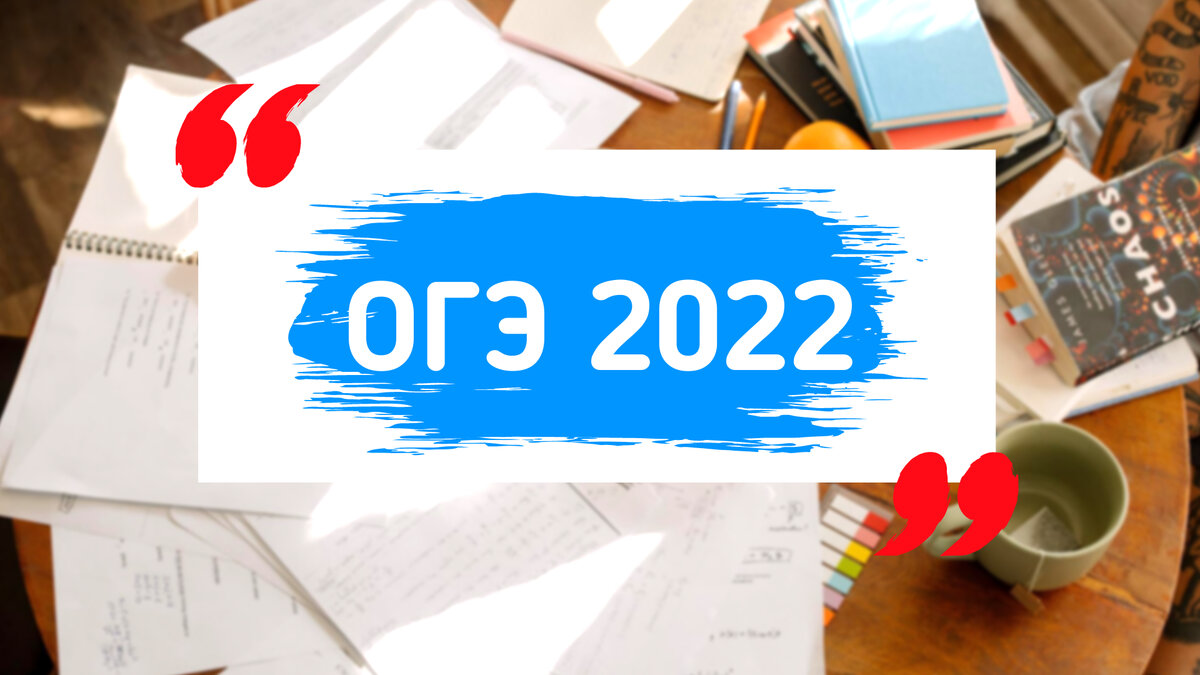 СБОРНИК ВАРИАНТОВ ПО РУССКОМУ ЯЗЫКУ                  2022 (на материале ОБЗ ФИПИ)
2021-22 учебный годСоставитель: Таппагарова В.Е, учитель русского языка и литературы МБОУ «Верхневилюйская СОШ №4 имени Д.С.Спиридонова»                                                        1 ВАРИАНТ2. Синтаксический анализ3. Пунктуационный анализ4. Синтаксический анализЗамените словосочетание «шмелиное жужжание», построенное на основе согласования, синонимичным словосочетанием со связью управление. Напишите получившееся словосочетание.5. Орфографический анализУкажите варианты ответов, в которых дано верное объяснение написания выделенного слова. Запишите номера этих ответов.(1)А было это давно, Оля тогда в школе училась. (2)Чтобы хорошо учиться, до
глубокой ночи за уроками сидела. (3)Ещё очень любила Оля книжки читать, жаль, что
времени на них почти не оставалось. (4)Утром вставала рано, до свету, – курам задать
корма, то да сё, потом младших будила, в школу собирала. (5)А там уроки да
перемены. (6)И Сашка Кочетков, первый не то что в классе, а в школе шалопай,
заводила и непоседа. (7)Вечно с двойки на тройку перебивался, а к старшим классам
вдруг остепенился, взялся за ум – решил, что после школы в Москву поедет, в
институт будет поступать. (8)Все смеялись и подтрунивали над ним, а Оля была
уверена: он своего добьётся. (9)Она верила в него, как ни в кого. (10)С пятого класса
по нему сохла. (11)Вроде бы не было в нём ничего необычного – худенький, светлорусый, нос с горбинкой, а взгляд такой твёрдый, решительный...
(12)Пять лет Оля держала внутри это чувство, стараясь ничем не выдать себя.
(13)Как среднюю школу окончили, так больше половины одноклассников
разъехались кто куда, а он до последнего класса учился, бередил ей душу.
(14)Нравилось ей в нём всё: мужественность какая-то, ещё лёгкость к жизни,
весёлость. (15)Оля-то девочка замкнутая, чрезмерно серьёзная. (16)Не умела она на
публике выступать, вперёд никогда не лезла, предпочитала скромное место в
последнем ряду. (17)А Сашка не такой – он прикольный, смешной. (18)Анекдоты
рассказывал так, что все до колик хохотали, в самодеятельности участвовал, где ему
всегда главные роли давали. (19)Потому и решился в театральный поступать.
(20)А как он её один раз защитил! (21)Был у них в классе такой Лёшка Игнатьев,
высокий, тучный, злой на всех. (22)Мало кто с ним общался, и вообще никто не
дружил. (23)А он, однако, всё старался обратить на себя внимание, да не получалось.
(24)Даже за одной партой сидел с ней, Олькой, которую по фамилии только и знал и
никогда, кроме домашнего задания по русскому, ни о чём не спрашивал. (25)Вот както у кого-то день рождения был, и раздали всем по конфете. (26)Оля ещё и
развернуть своё угощение не успела, как почувствовала сильную боль в затылке – это
Лёшка её кулачищем огрел, а он у него – будь здоров. (27)Ударил и отобрал конфету.
(28)Слёзы хлынули потоком и от боли, и от обиды. (29)Уж каким Лёшка ни был порой
грубым и наглым, но такого она от него не ожидала. (30) Уткнулась Оля мокрыми
щеками в ладони и тихонько всхлипывала, боясь привлечь к себе внимание.
(31)Хорошо, перемена – в классе суета, шум, гам. (32)Не любила она скандалов, да и
вообще, совестно показаться рёвой перед всеми, большие ведь уже были, седьмой
класс.
– (33)И не стыдно тебе девчонку бить? – услышала она вдруг голос Саши. –
(34)Силач!
– (35)Чего? – привстал Лёшка, и Оля почувствовала дрожь в коленях: ох, Сашка,
зря ты полез, ещё и тебя огреет. (36)Только бы поскорее всё закончилось, только бы
потише...
– (37)Да, ничего, приходи после уроков, поговорим, – храбро ответил ему Олин
защитник и обратился к ней:
– На, возьми мою конфету!.. (По О.Ю. Рою*)
* Рой Олег Юрьевич (род. в 1965 г.) – современный российский писатель.
6.Какие из высказываний соответствуют содержанию текста? Укажите номера ответов.
1) Оля была прилежной ученицей и заботливой сестрой.
2) Первый в школе заводила и непоседа Саша Кочетков, перебивавшийся с двойки на тройку, к старшим классам остепенился и решил поступать в театральный институт.
3) В день рождения Лёшки Игнатьева всем раздали по конфете, которую у Оли тут же отобрали.
4) Сашка не побоялся защитить Олю от наглого и грубого мальчика, с которым никто в школе не дружил.
5) Лёшке Игнатьеву стало совестно, и он вернул Оле конфету.
7. Анализ средств выразительностиУкажите варианты ответов, в которых средством выразительности речи являются эпитеты?
1) Хорошо, перемена – в классе суета, шум, гам.
2) Вроде бы не было в нём ничего необычного – худенький, светло-русый, нос с горбинкой, а взгляд такой твёрдый, решительный…
3) Даже за одной партой сидел с ней, Олькой, которую по фамилии только и знал и никогда, кроме домашнего задания по русскому, ни о чём не спрашивал.
4) Был у них в классе такой Лёшка Игнатьев, высокий, тучный, злой на всех.
5) Только бы поскорее всё закончилось, только бы потише...
8. Лексический анализВ предложениях 5–7 найдите фразеологизм. Выпишите этот фразеологизм.
9. 1) Напишите сочинение-рассуждение, раскрывая смысл высказывания современного лингвиста Игоря Григорьевича Милославского: «Основной приём, выражающий желание говорящего внедрить в сознание слушающего именно свою оценку ситуации, – это выбор слов, содержащих оценочный элемент». Аргументируя свой ответ, приведите два примера из прочитанного текста. Приводя примеры, указывайте номера нужных предложений или применяйте цитирование. Вы можете писать работу в научном или публицистическом стиле, раскрывая тему на лингвистическом материале. Объём сочинения должен составлять не менее 70 слов. Работа, написанная без опоры на прочитанный текст (не по данному тексту) , не оценивается. Если сочинение представляет собой пересказанный или полностью переписанный исходный текст без каких бы то ни было комментариев, то такая работа оценивается нулём баллов. Сочинение пишите аккуратно, разборчивым почерком.
9. 2) Напишите сочинение-рассуждение. Объясните, как Вы понимаете смысл финала текста:«– Да, ничего, приходи после уроков, поговорим, – храбро ответил ему Олин защитник и обратился к ней:
– На, возьми мою конфету!..»
Приведите в сочинении два примера-иллюстрации из прочитанного текста, подтвержда-ющих Ваши рассуждения. Приводя примеры, указывайте номера нужных предложений или применяйте цитирование. Объём сочинения должен составлять не менее 70 слов.
Если сочинение представляет собой пересказанный или полностью переписанный исходный текст без каких бы то ни было комментариев, то такая работа оценивается нулём баллов. Сочинение пишите аккуратно, разборчивым почерком.
9. 3) Как Вы понимаете значение выражения ЖИЗНЕННЫЕ ЦЕННОСТИ? Сформулируйте и прокомментируйте данное Вами определение. Напишите сочинение-рассуждение на тему «Что в жизни человека по-настоящему важно?», взяв в качестве тезиса данное Вами определение. Аргументируя свой тезис, приведите два примера-аргумента, подтверждающих Ваши рассуждения: один пример-аргумент приведите из прочитанного текста, а второй – из Вашего жизненного опыта. Объём сочинения должен составлять не менее 70 слов. Если сочинение представляет собой пересказанный или полностью переписанный исходный текст без каких бы то ни было комментариев, то такая работа оценивается нулём баллов. Сочинение пишите аккуратно, разборчивым почерком.                                                                    2 ВАРИАНТ2. Синтаксический анализ(1)Волны, наблюдаемые в природе, могут переносить огромную энергию и нередко являются причиной разрушений. (2)Так, большой мощностью обладают морские волны: они бывают причиной гибели кораблей в море, размывания берегов, разрушения причалов. (3)Особенно страшные разрушения производят гигантские морские волны – цунами. (4)Энергию морских волн можно использовать и на благо человека, если создать устройство, позволяющее преобразовывать её в электрическую энергию. (5)Такие устройства позволили бы более экономно использовать невозобновляемые источники энергии: нефть, газ, каменный уголь.Укажите варианты ответов, в которых дано верное утверждение. Запишите номера ответов.1) Предложение 1 осложнено обособленным определением, выраженным причастнымоборотом, и однородными сказуемыми.2) Предложение 2 содержит 3 (три) грамматические основы.3) Предложение 3 осложнено обособленным приложением.4) Предложение 4 сложное с союзной сочинительной и подчинительной связью.5) Предложение 5 простое, осложнённое однородными членами предложения с обоб-щающим словом.3. Пунктуационный анализУкажите цифры, на месте которых должны стоять запятые.Уникальность Соловецкого архипелага (1) расположенного в Онежском заливе Белого моря (2) и состоящего из шести крупных островов (3) в том (4) что здесь удивительным образом слились воедино тысячелетия истории России. Это (5) стоянки древних людей (6)монастырские святыни (7) памятники советского прошлого в сочетании с потрясающим природным ландшафтом (8) древние святилища III–II тысячелетия до н.э. (9) включающие в себя знаменитые северные лабиринты.4. Синтаксический анализЗамените словосочетание «яростно рычал», построенное на основе примыкания, синонимичным словосочетанием со связью управление. Напишите получившееся словосочетание.5. Орфографический анализУкажите варианты ответов, в которых дано верное объяснение написания выделенного слова. Запишите номера этих ответов.1) С МЯЧОМ – в окончаниях имён существительных после шипящих под ударением пишется буква О.2) ТАЮЩИЙ – в суффиксе действительного причастия настоящего времени, образованного от основы глагола II спряжения, пишется буква Ю.3) УХАЖЁР – в корне имени существительного после шипящих под ударением пишется буква Ё.4) НЕ ИЗУЧИВ – частица НЕ с кратким причастием пишется раздельно.5) ВПРАВО – написание суффикса -О в наречии определяется наличием приставки В-.– (1)Маш, Маш, а мы новенькую выбрали…– (2)Куда выбрали? – (3)Уже неделю она в отряде, а всё «новенькая»…– (4)В конкурсе красоты участвовать! – (5)Бесхитростный радостный Герка преподнёс мне новость, как пирожное на блюдечке.(6)Я схватилась за сердце и посмотрела на стоящего рядом Ромку.– (7)Рома… (8)Ну зачем вы так уж?– (9)Так ей и надо! (10)Пусть не задаётся!(11)Я бросилась к Антонине Марковне и Олегу.– (12)Ну как вы могли допустить? (13)Куда вы смотрели?– (14)Маша, я не понимаю… – растерялась Антонина Марковна. – (15)На планёркесказали выбрать одну девочку от отряда на главный конкурс…– (16)Вот именно!– (17)Мы стали выбирать, а они все хором: «Алёну! (18)Алёну! (19)Она самаякрасивая!» (20)Я бы не сказала, но раз они так считают…(21)Я живо представила, как они кричат, какие у них ехидные, злые глаза. (22)В нашем отряде почти все старожилы, они знают, что такое конкурс красоты! (23)Будь ты трижды раскрасавица, не выполнить тебе ни одного задания без поддержки отряда и зрелищных номеров. (24)Но на сцене-то стоять только ей, позор, свист и улюлюканье зала принимать тоже ей одной. (25)Прославится сразу на весь лагерь! (26)Как самая «классная» девчонка или как самая… сами понимаете.– (27)Если у участницы нет поддержки, она будет выглядеть… ну как полная дура!(28) А её, думаете, наши поддержат? (29)Подставили девчонку!– (30)Но, Маша, она сама согласилась! (31)Помолчала с минутку, оглядела всех поочереди и говорит спокойно так: «Я согласна».(32)Представляю, какими глазами она «оглядела всех»! (33)А ведь могла бы отказаться! (34)Запросто! (35)Но она всё поняла, гордая девочка Алёна Акинирова, и назло им не отказалась.– (36)Значит, так, – сказала я решительно. – (37)Понятно, что от ребят мы помощи не дождёмся – они будут всячески ей вредить. (38)Поэтому мы должны приложить максимум усилий, чтобы помочь человеку.– (39)Да, Маша, – сказала Антонина Марковна послушно.– (40)Хорошо, Маш, – серьёзно кивнул Олег.(41)На столе в стеклянной банке медленно вяли пионы.– (42)Она, наверное, думает, что она такая неотразимая, – хихикали девчонки, – выйдет на сцену и всех покорит своей красотой, словно королева!– (43)Все сразу попа́дают и дадут ей первое место!– (44)Ничего подобного она не думает, – вдруг вступился за Алёнку Васька. – (45) И вообще… (46)Она, может, даже не знает, что надо готовить номер, и танец, и группу поддержки? (47)Она же первый раз в лагере.(48)После этого случайно услышанного разговора я попыталась объяснить Алёнке, что такое конкурс красоты в нашем лагере, что от неё требуется, но она слушала нетерпеливо и рассеянно и наконец сказала:– Маша, вы хотите кого-нибудь другого поставить? (49)Ну, пожалуйста. (50)Мневсё равно…(51)Но поставить другого – значит поддержать бойкот. (52)Потом вдруг Алёнкины глаза наполнились слезами, и она сказала сердито, с вызовом:– Думаешь, я без них не справлюсь? (53)Очень надо! (54)Справлюсь и без них! (55)Вот увидите.(56)И я поняла: надо справиться во что бы то ни стало. (По Т.В. Михеевой*)* Михеева Тамара Витальевна (род. в 1979 г.) – современная писательница, лауреат литературных премий.6.Какие из высказываний соответствуют содержанию текста? Укажите номера ответов.1) Вожатые посоветовали ребятам выбрать для участия в конкурсе красоты Алёнку.2) Ребята хотели показать девочке, что без их помощи она не выиграет конкурс.3) Алёнка не соглашалась участвовать в конкурсе красоты.4) Алёнка была в этом лагере первый раз.5) Вожатая решила помочь Алёнке.7.Укажите варианты ответов, в которых средством выразительности речи является сравнение.1) Прославится сразу на весь лагерь!2) Она, наверное, думает, что она такая неотразимая, – хихикали девчонки, – выйдет на сцену и всех покорит своей красотой, словно королева!3) Бесхитростный радостный Герка преподнёс мне новость, как пирожное на блюдечке.4)Понятно, что от ребят мы помощи не дождёмся – они будут всячески ей вредить.5) Справлюсь и без них!8.В предложениях 49–56 найдите слово с лексическим значением «прекращение отношений с кем-нибудь в знак протеста против чьего-нибудь поведения, поступка». Выпишите это слово.9. 1) Напишите сочинение-рассуждение, раскрывая смысл высказывания современного учёного Владимира Петровича Морозова: «Восклицательные предложения всегда несут эмоциональную нагрузку». Аргументируя свой ответ, приведите два примера из прочитанного текста. Приводя примеры, указывайте номера нужных предложений или применяйте цитирование. Вы можете писать работу в научном или публицистическом стиле, раскрывая тему на лингвистическом материале. Объём сочинения должен составлять не менее 70 слов. Работа, написанная без опоры на прочитанный текст (не по данному тексту) , не оценивается. Если сочинение представляет собой пересказанный или полностью переписанный исходный текст без каких бы то ни было комментариев, то такая работа оценивается нулём баллов. Сочинение пишите аккуратно, разборчивым почерком.9. 2) Напишите сочинение-рассуждение. Объясните, как Вы понимаете смысл финала текста: «И я поняла: надо справиться во что бы то ни стало». Приведите в сочинении два примера-иллюстрации из прочитанного текста, подтверждающих Ваши рассуждения. Приводя примеры, указывайте номера нужных предложений или применяйте цитирование. Объём сочинения должен составлять не менее 70 слов. Если сочинение представляет собой пересказанный или полностью переписанный исходный текст без каких бы то ни было комментариев, то такая работа оценивается нулём баллов. Сочинение пишите аккуратно, разборчивым почерком.9. 3) Как Вы понимаете значение выражения СИЛА ДУХА? Сформулируйте и прокомментируйте данное Вами определение. Напишите сочинение-рассуждение на тему «Что помогает человеку справиться с жизненными трудностями?», взяв в качестве тезиса данное Вами определение. Аргументируя свой тезис, приведите два примера-аргумента, подтверждающих Ваши рассуждения: один пример-аргумент приведите из прочитанного текста, а второй – из Вашего жизненного опыта. Объём сочинения должен составлять не менее 70 слов. Если сочинение представляет собой пересказанный или полностью переписанный исходный текст без каких бы то ни было комментариев, то такая работа оценивается нулём баллов. Сочинение пишите аккуратно, разборчивым почерком.                                                         3 ВАРИАНТ2. Синтаксический анализ(1)В научной деятельности перед человеком стоят две основные задачи: добыть новое знание о мире и сделать это знание достоянием общества. (2)Соответственно, выделяются и два этапа в научной деятельности человека: этап совершения открытия и этап оформления открытия, когда возникает необходимость в речевом оформлении нового знания. (3)Поэтому закономерно, что исконной формой существования научной речи стала письменная форма. (4)Во-первых, письменная форма долговременно фиксирует информацию; во-вторых, она более удобна для обнаружения неточностей и логических нарушений; наконец, она не только даёт адресату возможность устанавливать свой личный темп восприятия, но и позволяет многократно обращаться к информации, что также очень важно в научной работе. (5)Устная форма всё-таки часто используется в научном общении, но она вторична: научное произведение сначала пишут, а потом воспроизводят в устной речи.Какие из перечисленных утверждений являются верными? Укажите номера ответов.1) В предложении 1 подлежащее – задачи.2) Предложение 2 сложное с бессоюзной и союзной подчинительной связью.3) В первой части предложения 3 грамматическая основа – закономерно.4) В предложении 4 содержится 3 (три) грамматические основы.5) Предложение 5 сложное с союзной сочинительной и бессоюзной связью3. Пунктуационный анализУкажите цифры, на месте которых должны стоять запятые.Город Кировск (1) расположенный в центре горного массива Хибины (2) знаменит не только крупнейшими залежами апатитов (3) но и самым известным российским горнолыжным курортом. Местные жители шутят (4) что дети здесь встают на лыжи раньше (5) чем начинают ходить. Это неудивительно (6) так как повсюду (7) утрамбованные свирепыми северными буранами (8) снежные поля и обширные склоны Хибин. Всё словно создано для того (9) чтобы прокатиться на лыжах или сноуборде.4. Синтаксический анализЗамените словосочетание «деревянные сиденья», построенное на основе согласования, синонимичным словосочетанием со связью управление. Напишите получившееся словосочетание.5. Орфографический анализУкажите варианты ответов, в которых дано верное объяснение написания выделенного слова. Запишите номера этих ответов.1) ДОВЕРЧИВЫЙ - правописание гласной И в суффиксе причастия настоящего времени определяется принадлежностью ко II спряжению глагола.2) РАСТУЩИЙ - в корне слова с чередующейся гласной перед -СТ- пишется буква А.3) ВЫТРИТЕ (стол) - в форме будущего времени 2-го лица множественного числа глагола II спряжения пишется окончание -ИТЕ.4) БЕЗЫНИЦИАТИВНЫЙ - после русской приставки, оканчивающейся на согласную, пишется буква Ы.5) (на) БОЧОК - в окончании имён существительных после шипящих под ударением пишется буква О(1)Жил в городе Верном художник Николай Гаврилович Хлудов. (2)Судьба послала ему при редком долголетии ещё и завидную плодовитость. (3)Добрая сотня картин и этюдов до сих пор хранится в запасниках Центрального музея. (4)Картинная галерея взять их отказалась. (5)«Что за художник? – сказали искусствоведы. – (6)Ни стиля, ни цвета, ни настроения. (7)Просто бродил человек по степи да и заносил в свой альбом всё, что ему попадалось на глаза». (8)Однажды мне предложили написать о нём небольшую популярную статейку для журнала. (9)Я ухватился за это предложение, перерыл все музейные архивы, собрал целую папку фотографий, а потом написал с великим трудом с десяток мучительно вялых страниц и бросил всё. (10)Ничего не получилось. (11)Не нашлось ни слов, ни образов. (12) В редакции меня отругали, а статью через год написал другой, уже «настоящий» искусствовед. (13)Вот что он написал о мастерстве художника.(14)«Единственное влияние, которое испытал Хлудов, – это влияние верещагинского натурализма. (15)Хлудов достигал временами значительных результатов, соединяя скупую, выдержанную гамму с чётким рисунком». (16)Вот и всё. (17)Десяток раскрашенных фотографий, этнографические документы. (18) Этим исчерпана жизнь художника.(19)Я не хочу осуждать этого искусствоведа, он, вероятно, в чём-то прав, но прав и я, когда говорю, что он ничегошеньки не понял в Хлудове. (20)И та моя давняя статья об этом художнике не удалась мне, конечно, только потому, что я тоже пытался что-то анализировать и обобщать, а о Хлудове надо разговаривать. (21)И начинать статью о нём надо со слов «я люблю». (22)Это очень точные слова, и они сразу ставят всё на своё место. (23)Так вот – я люблю… (24)Я люблю Хлудова за свежесть, за радость, за полноту жизни, за красоту событий, которые он увидел и перенёс на холст. (25)Я люблю его за солнце, которое так и бьёт на меня со всех его картин. (26)Или яснее и проще: я люблю и понимаю его так, как дети любят и понимают чудесные поздравительные открытки, блестящие переводные картинки, детские книги с яркими лакированными обложками. (27)Всё в них чудесно, всё горит: и солнце над морем, и наливные яблочки на серебряном блюдечке, и тёмные леса, и голубейшее небо, и луга нежно-лягушачьего цвета, и роскошные лилии в синем, как небо, пруду. (28)Хлудов не боялся рисовать такими ясными красками. (29)Именно красками, а не тонами – тонов у него нет, как и нет у него иных настроений, кроме радости и любования жизнью. (30)Он заставлял луга пестреть цветами, коней подыматься на дыбы, мужчин гордо подбочениваться, красавиц распускать волосы. (31)Он не признавал ненастье и серое небо. (32)Всё, что он видел, он видел либо при свете солнца, либо при полной луне. (33)Но тут ему уже не было соперников. (34)Ведь он рисовал не только степи и горы, но и ту степень изумления и восторга, которые ощущает каждый, кто первый раз попадает в этот необычайный мир. (35)И именно поэтому каждое его полотно ликует и смеётся от радости. (36)Он жил только настоящим, интересовался только сегодняшним, проходящим, живым.(По Ю.О. Домбровскому*)* Домбровский Юрий Осипович (1909–1978) – русский советский поэт, прозаик, литературный критик. Вершиной творчества писателя стал роман «Факультет ненужных вещей», который он создавал более 10 лет.6.Какие из высказываний соответствуют содержанию текста? Укажите номера ответов.1) Картинная галерея организовала выставку работ Хлудова.2) Рассказчик не был искусствоведом, поэтому написать статью поручили настоящему специалисту.3) Художник Хлудов всегда рисовал ясными красками.4) Самыми удачными картинами Хлудова считались ненастные пейзажи с серым небом.5) Картины Хлудова поражают восторгом и изумлением, красотой и необычайностью мира, которые отразились на полотнах.7.Укажите варианты ответов, в которых средством выразительности речи является эпитет.1) Хлудов достигал временами значительных результатов, соединяя скупую, выдержанную гамму с чётким рисунком.2) Или яснее и проще: я люблю и понимаю его так, как дети любят и понимают чудесные поздравительные открытки, блестящие переводные картинки, детские книги с яркими лакированными обложками.3) Я люблю Хлудова за свежесть, за радость, за полноту жизни, за красоту событий, которые он увидел и перенёс на холст.4) И именно поэтому каждое его полотно ликует и смеётся от радости.5) Именно красками, а не тонами – тонов у него нет, как и нет у него иных настроений, кроме радости и любования жизнью.8.В предложениях 1–7 найдите слово с лексическим значением «рисунок или картина, выполненные с натуры, часть будущего большого произведения». Выпишите это слово.9. 1) Напишите сочинение-рассуждение, раскрывая смысл высказывания современного лингвиста Людмилы Алексеевны Введенской: «Наш язык богат различными суффиксами, передающими чувства человека: ласку, иронию, пренебрежение, презрение». Аргументируя свой ответ, приведите два примера из прочитанного текста. Приводя примеры, указывайте номера нужных предложений или применяйте цитирование. Вы можете писать работу в научном или публицистическом стиле, раскрывая тему на лингвистическом материале. Объём сочинения должен составлять не менее 70 слов. Работа, написанная без опоры на прочитанный текст (не по данному тексту) , не оценивается. Если сочинение представляет собой пересказанный или полностью переписанный исходный текст без каких бы то ни было комментариев, то такая работа оценивается нулём баллов. Сочинение пишите аккуратно, разборчивым почерком.9. 2) Напишите сочинение-рассуждение. Объясните, как Вы понимаете смысл фрагмента текста: «Ведь он рисовал не только степи и горы, но и ту степень изумления и восторга, которые ощущает каждый, кто первый раз попадает в необычайный мир. И именно поэтому каждое его полотно ликует и смеётся от радости». Приведите в сочинении два примера-иллюстрации из прочитанного текста, подтверждающих Ваши рассуждения. Приводя примеры, указывайте номера нужных предложений или применяйте цитирование. Объём сочинения должен составлять не менее 70 слов. Если сочинение представляет собой пересказанный или полностью переписанный исходный текст без каких бы то ни было комментариев, то такая работа оценивается нулём баллов. Сочинение пишите аккуратно, разборчивым почерком.9. 3) Как Вы понимаете значение выражения НАСТОЯЩЕЕ ИСКУССТВО? Сформулируйте и прокомментируйте данное Вами определение. Напишите сочинение-рассуждение на тему «В чём ценность настоящего искусства?», взяв в качестве тезиса данное Вами определение. Аргументируя свой тезис, приведите два примера-аргумента, подтверждающих Ваши рассуждения: один пример-аргумент приведите из прочитанного текста, а второй – из Вашего жизненного опыта. Объём сочинения должен составлять не менее 70 слов. Если сочинение представляет собой пересказанный или полностью переписанный исходный текст без каких бы то ни было комментариев, то такая работа оценивается нулём баллов. Сочинение пишите аккуратно, разборчивым почерком                                                                4 ВАРИАНТ2. Синтаксический анализ(1)В мировой художественной литературе немало примеров того, как с помощью слова можно описать музыку и те сложные впечатления, которые возникают у слушателя при восприятии музыкального произведения. (2)Одним из таких художников слова являлся Иван Сергеевич Тургенев. (3)Музыкальность, тонкий слух и музыкальный вкус, постоянное пребывание с раннего детства в атмосфере музыки и красоты способствовали глубокому пониманию писателем музыкального искусства и сказались на характере его творчества. (4)Большинство произведений Тургенева связано с музыкой. (5)Музыка становится средством характеристики героев, выражением авторской позиции.Укажите варианты ответов, в которых дано верное утверждение. Запишите номера ответов.1) Предложение 1 сложноподчинённое с последовательным подчинением придаточных.2) Предложение 2 неполное.3) Предложение 3 односоставное, распространённое.4) Предложение 4 простое двусоставное.5) Предложение 5 сложное бессоюзное.3. Пунктуационный анализУкажите цифры, на месте которых должно стоять двоеточие.В 1767 году Екатерина II сообщала в письме к Н.И. Панину (1) «Мы вчера, ввечеру, сюда приехали и нашли город (2) который всячески может слыть столицею большого царства». Считается (3) что именно после визита государыни (4) Казань начала развиваться семимильными шагами (5) строили церкви (6) заводы (7) учебные заведения (8) общественные учреждения и дома.4. Синтаксический анализЗамените словосочетание «стая гусей», построенное на основе управления,синонимичным словосочетанием со связью согласование. Напишите получившееся словосочетание.5. Орфографический анализУкажите варианты ответов, в которых дано верное объяснение написания выделенного слова. Запишите номера этих ответов.1) ВИДЯТ - в форме настоящего времени 3-го лица множественного числа глагола II спряжения пишется окончание -ЯТ.2) ПРИПЛЫТЬ - написание приставки определяется её значением – неполнота действия.3) НИСХОДЯЩАЯ (линия) – в слове приставка НИС-, которая пишется всегда одинаково независимо от произношения.4) ВО ВРЕМЕНИ - в окончании формы предложного падежа имени существительного 3-го склонения пишется буква И.5) ЗАГОРЕВШИЙ - в корне слова с чередующейся гласной без ударения пишется буква О.(1)Дедушка спал. (2)Руки у дедушки лежали на столе; они были большие, кожа на них стала как кора на дереве, и под кожей видны были толстые чёрные жилы, эти руки много земли испахали.– (3)Дедушка Тит, а ты всё знаешь?– (4)Всё, Афоня, я всё знаю.– (5)Проснись, дедушка, скажи мне про всё!– (6)Да уж проснулся уже, пойдём сейчас белый свет пытать, – ответил дед.(7)Старый Тит испил квасу, взял Афоню за руку, и они пошли из избы наружу. (8) Там солнце высоко стояло на небе и освещало зреющий хлеб на полях и цветы на дорожной меже. (9)Дед повёл Афоню полевою дорогой, и они вышли на пастбище, где рос сладкий клевер для коров, где колосились травы и цвели цветы. (10)Дед остановился у голубого цветка, терпеливо росшего корнем из мелкого чистого песка, показал на него Афоне, потом согнулся и осторожно потрогал тот цветок.– (11)Это я сам знаю! – протяжно сказал Афоня. – (12)А мне нужно, что самое главное бывает, ты скажи мне про всё! (13)А этот цвет растёт, он не всё!(14)Дедушка Тит задумался и осерчал на внука.– (15)Тут самое главное тебе и есть!.. (16)Ты видишь: песок мёртвый лежит, он каменная крошка, и более нет ничего. (17)Камень не живёт и не дышит, он мёртвый прах. (18)Понял теперь?– (19)Нет, дедушка Тит, – уверенно сказал Афоня, – тут понятного нету.– (20)Ну, не понял, так чего же тебе надо, раз ты непонятливый?.. (21)А цветок жалконький такой, а он живой, и тело себе он сделал из мёртвого праха. (22) Стало быть, он мёртвую сыпучую землю обращает в живое тело и пахнет от него самого чистым духом. (23)Вот тебе и есть самое главное дело на белом свете, вот тебе и есть, откуда всё берётся. (24)Цветок этот – самый святой труженик, он из смерти работает жизнь…– (25)А трава и рожь тоже главное делают? – спросил Афоня.– (26)Одинаково, – сказал дедушка Тит.– (27)А мы с тобой?– (28)И мы с тобой, мы пахари, Афонюшка, мы хлебу расти помогаем. (29)А этот вот жёлтый цвет на лекарство идёт, его и в аптеке берут. (30)Ты бы нарвал их да снёс. (31) Отец-то твой ведь на войне; вдруг поранят его или он от болезни ослабнет, вот его и полечат лекарством.(32)Афоня задумался среди трав и цветов. (33)Он сам, как цветок, тоже захотел теперь делать из смерти жизнь, он думал о том, как рождаются из сыпучего скучного песка голубые, красные, жёлтые счастливые цветы, поднявшие к небу свои добрые лица и дышащие чистым духом в белый свет.– (34)Теперь я сам знаю про всё! – сказал Афоня.(35)Дед Тит ничего не сказал. (36)Он невидимо улыбнулся своему доброму внуку и пошёл спать в избу на печку. (37)А маленький Афоня остался один в поле. (38)Он собрал жёлтых цветов, сколько мог их удержать в охапке, и отнёс в аптеку на лекарства, чтобы отец его не болел на войне от ран. (39)В аптеке Афоне дали за цветы железный гребешок. (40)Он принёс его деду и подарил ему: пусть теперь дедушка чешет себе бороду тем гребешком.– (41)Спасибо тебе, Афонюшка, – сказал дед.(42)Старик кротко улыбнулся, погладил головку внука и посмотрел на него как на цветок, растущий на земле. (По А.П. Платонову*)* Платонов Андрей Платонович (1899–1951) – известный русский советский писатель, драматург, поэт, публицист и сценарист.6.В каком варианте ответа содержится информация, необходимая для обоснования ответа на вопрос: «Зачем дедушка Тит и Афоня пошли на природу?»1) Дедушка повёл Афоню в поле, чтобы показать внуку будущий урожай.2) Дедушка хотел объяснить Афоне, что есть самое главное на земле.3) Отец Афони был на войне.4) Дедушка Тит вместе с Афоней собирал лекарственные цветы, чтобы отнести их в аптеку.5) На заработанные за лекарственные цветы в аптеке деньги Афоня купил железный гребешок.7.Укажите варианты ответов, в которых средством выразительности речи является олицетворение.1) Старик кротко улыбнулся, погладил головку внука и посмотрел на него как на цветок, растущий на земле.2) Старый Тит испил квасу, взял Афоню за руку, и они пошли из избы наружу.3) Он сам, как цветок, тоже захотел теперь делать из смерти жизнь, он думал о том, как рождаются из сыпучего скучного песка голубые, красные, жёлтые счастливые цветы, поднявшие к небу свои добрые лица и дышащие чистым духом в белый свет.4) Он невидимо улыбнулся своему доброму внуку и пошёл спать в избу на печку.5) Цветок этот – самый святой труженик, он из смерти работает жизнь…8.В предложениях 23–28 найдите антоним к слову «жизнь». Выпишите этот антоним.9. 1) Напишите сочинение-рассуждение, раскрывая смысл высказывания известного филолога Виктора Владимировича Виноградова: «Прилагательное – это самая изобразительная часть речи. Прилагательные могут описать цвет, запах, форму любого предмета, рассказать о наших чувствах, характере, настроении». Аргументируя свой ответ, приведите два примера из прочитанного текста. Приводя примеры, указывайте номера нужных предложений или применяйте цитирование. Вы можете писать работу в научном или публицистическом стиле, раскрывая тему на лингвистическом материале. Объём сочинения должен составлять не менее 70 слов. Работа, написанная без опоры на прочитанный текст (не по данному тексту) , не оценивается. Если сочинение представляет собой пересказанный или полностью переписанный исходный текст без каких бы то ни было комментариев, то такая работа оценивается нулём баллов. Сочинение пишите аккуратно, разборчивым почерком.9. 2) Напишите сочинение-рассуждение. Объясните, как Вы понимаете смысл финала текста: «Старик кротко улыбнулся, погладил головку внука и посмотрел на него как на цветок, растущий на земле». Приведите в сочинении два примера-иллюстрации из прочитанного текста, подтверждающих Ваши рассуждения. Приводя примеры, указывайте номера нужных предложений или применяйте цитирование. Объём сочинения должен составлять не менее 70 слов. Если сочинение представляет собой пересказанный или полностью переписанный исходный текст без каких бы то ни было комментариев, то такая работа оценивается нулём баллов. Сочинение пишите аккуратно, разборчивым почерком.9. 3) Как Вы понимаете значение выражения ЛЮБОВЬ К ЖИЗНИ? Сформулируйте и прокомментируйте данное Вами определение. Напишите сочинение-рассуждение на тему «Что значит любить жизнь?», взяв в качестве тезиса данное Вами определение. Аргументируя свой тезис, приведите два примера-аргумента, подтверждающих Ваши рассуждения: один пример-аргумент приведите из прочитанного текста, а второй – из Вашего жизненного опыта. Объём сочинения должен составлять не менее 70 слов. Если сочинение представляет собой пересказанный или полностью переписанный исходный текст без каких бы то ни было комментариев, то такая работа оценивается нулём баллов. Сочинение пишите аккуратно, разборчивым почерком.                                                                 ВАРИАНТ 52) Синтаксический анализ(1)В истории человечества есть две формы коммуникации: устная и письменная. (2)Сегодня с появлением Интернета, новой сферы общения, можно утверждать, что появился некий промежуточный тип коммуникации, который в каком-то смысле является письменным (визуальным), а в каком-то – устным. (3)По способу восприятия это, без сомнения, визуальная речь, то есть воспринимаемая глазами. (4)К тому же мы можем делать длительные паузы в процессе интернет-разговора, что недопустимо во время устной беседы, так как «живой» диалог предполагает мгновенные реплики. (5)Итак, технически это письменная речь, а вот с точки зрения структуры используемого в Интернете языка, безусловно, устная.Какие из перечисленных утверждений являются верными? Укажите номера ответов.1) Предложение 1 простое двусоставное.2) В первой части предложения 2 грамматическая основа – можно утверждать.3) Предложение 3 односоставное назывное.4) Предложение 4 сложное.5) В предложении 5 содержится 3 (три) грамматические основы3) Пунктуационный анализУкажите цифры, на месте которых должны стоять запятые.Русский музей (1) это крупнейший в мире музей русского искусства (2) уникальный архитектурно-художественный комплекс (3) в историческом центре Санкт-Петербурга (4) а также первый в стране государственный музей русского изобразительного искусства. Решение о его основании (5) было принято Александром III (6) но только спустя некоторое время (7) Николай II подписал указ (8) «Об учреждении особого установления под названием „Русский музей Императора Александра III”».4) Синтаксический анализЗамените словосочетание «скала в море», построенное на основе управления, синонимичным словосочетанием со связью согласование. Напишите получившееся словосочетание.5) Орфографический анализУкажите варианты ответов, в которых дано верное объяснение написания выделенного слова. Запишите номера этих ответов.1) РАСЦВЕТАТЬ – на конце приставки перед буквой, обозначающей глухой согласный звук, пишется буква С.2) ВЫВЕДЕНЫ (сорта) – в краткой форме имени прилагательного пишется столько же Н, сколько и в полной форме этого прилагательного.3) БЛИСТАЮЩИЙ – написание безударной чередующейся гласной в корне слова зависит от его лексического значения.4) (построено много) ДАЧ – в форме множественного числа имени существительного 3-го склонения после шипящих буква Ь не пишется.5) (написано) ПО-ЛАТЫНИ – наречие пишется через дефис, потому что оно образовано от основы имени существительного при помощи приставки ПО- и суффикса -И.(1)По пути домой стало думаться о бабушке. (2)Сейчас, со стороны, она казалась такой слабой и одинокой. (3)А тут ещё эти ночи в слезах, словно наказание. (4)И с какой, верно, тягостью ждёт она ночи. (5)Все люди пережили горькое и забыли, а у бабы Дуни оно всплывает в памяти снова и снова. (6)Про бабушку думать было больно. (7)Но как помочь ей? (8)Раздумывая, Гриша шёл неторопливо, и в душе его что-то теплело и таяло, там что-то жгло и жгло. (9)3а ужином он выпил крепкий чай, чтобы не сморило. (10)Выпил чашку, другую,готовя себя к бессонной ночи.(11)И пришла ночь. (12)Потушили свет. (13)Гриша не лёг, а сел в постели, дожидаясь своего часа. (14)И вот когда, наконец, из комнаты бабушки донеслось ещё невнятное бормотание, он поднялся и пошёл. (15)Свет в кухне зажёг, встал возле кровати, чувствуя, как охватывает его невольная дрожь и сердце замирает в страшном предчувствии.– (16)Карточки! (17)Куда подевались хлебные карточки? (18)В синем платочке.(19)Люди добрые! (20)Ребятишки! (21)Домой приду, они есть попросят! (22)Хлебец дай, мамушка. (23) А мамушка ихняя!..(24)Баба Дуня запнулась, словно ошеломлённая, и закричала:– Люди добрые! (25)Помогите! (26)Не дайте помереть! (27)Петяня! (28)Шура! (29)Таечка!(30)Имена детей она словно выпевала, тонко и болезненно, и слёзы, слёзы подкатывали.(31)Гриша глубоко вздохнул, чтобы крикнуть громче, приказать, и бабушка перестанет плакать, и даже ногу приподнял – топнуть. (32)Чтобы уж наверняка.– (33)Хлебные карточки, – в тяжкой муке, со слезами выговаривала баба Дуня.(34)Сердце мальчика облилось жалостью и болью. (35)3абыв обдуманное, Гриша опустился на колени перед кроватью. (36)Он стал убеждать бабушку мягко, ласково:– Вот ваши карточки, бабаня. (37)В синем платочке, да? (38)Ваши в синем платочке? (39) Это ваши, вы обронили. (40)А я поднял. (41)Вот видите, возьмите, –настойчиво повторял он. – (42)Все целые, берите.(43)Баба Дуня смолкла. (44)Видимо, там, во сне, она всё слышала и понимала. (45) Не сразу пришли слова. (46)«Мои, мои! (47)Платочек мой, синий. (48)Люди скажут.(49)Мои карточки, я обронила. (50)Спаси Христос, добрый человек!»(51)По голосу её Гриша понял, что сейчас она заплачет.– (52)Не надо плакать, – громко сказал он. – (53)Карточки целые. (54)3ачем же плакать? (55)Возьмите хлеба и несите детишкам. (56)Несите, поужинайте и ложитесь спать, – говорил он, словно приказывал. – (57)И спите спокойно. (58)Спите.(59)Баба Дуня смолкла.(60)Гриша подождал, прислушался к ровному бабушкиному дыханию, поднялся.(61)Его бил озноб. (62)Какой-то холод пронизывал до костей. (63)И нельзя было согреться. (64) Печка была ещё тепла. (65)Он сидел у печки и плакал. (66)Слёзы катились и катились. (67) Они шли от сердца, потому что сердце болело и ныло, жалея бабу Дуню и кого-то ещё. (68) Он не спал, но находился в странном забытьи, словно в годах далёких, иных, и в жизни чужой, и виделось ему там, в этой жизни,такое горькое, такая беда и печаль, что он не мог не плакать. (69)Он плакал, вытирая слёзы кулаком. (По Б.П. Екимову*)* Екимов Борис Петрович (род. в 1938) – советский и российский публицист и прозаик.6.Какие из высказываний соответствуют содержанию текста? Укажите номера ответов.1) Гриша не мог уснуть из-за того, что бабушка кричала во сне и звала на помощь.2) Воспоминания о страшных событиях военного времени не давали бабушке спокойно спать на протяжении многих лет после войны.3) Сначала Гриша крикнул и топнул, чтобы бабушка перестала плакать, но потом пожалел её и стал уговаривать успокоиться.4) Грише хотелось помочь бабушке избавиться от горестных переживаний, которые возвращались к ней во сне.5) Печка, возле которой сидел Гриша, давно остыла, поэтому мальчика бил озноб.7.Укажите варианты ответов, в которых средством выразительности речи является метафора.1) Имена детей она словно выпевала, тонко и болезненно, и слёзы, слёзы подкатывали.2) Сердце мальчика облилось жалостью и болью.3) Гриша глубоко вздохнул, чтобы крикнуть громче, приказать, и бабушка перестанет плакать, и даже ногу поднял – топнуть.4) И когда, наконец, из комнаты бабушки донеслось ещё невнятное бормотание, он поднялся и пошёл.5) Раздумывая, Гриша шёл неторопливо, и в душе его что-то теплело и таяло, там что-то жгло и жгло.8.В предложениях 8–13 найдите разговорное слово. Выпишите это слово.9. 1) Напишите сочинение-рассуждение, раскрывая смысл высказывания русского писателя Владимира Галактионовича Короленко: «Русский язык...обладает всеми средствами для выражения самых тонких ощущений и оттенков мысли».Аргументируя свой ответ, приведите два примера из прочитанного текста.Приводя примеры, указывайте номера нужных предложений или применяйте цитирование. Вы можете писать работу в научном или публицистическом стиле, раскрывая тему на лингвистическом материале. Объём сочинения должен составлять не менее 70 слов. Работа, написанная без опоры на прочитанный текст (не по данному тексту) , не оценивается. Если сочинение представляет собой пересказанный или полностью переписанный исходный текст без каких бы то ни было комментариев, то такая работа оценивается нулём баллов. Сочинение пишите аккуратно, разборчивым почерком.9. 2) Напишите сочинение-рассуждение. Объясните, как Вы понимаете смысл фрагмента текста: «Он не спал, но находился в странном забытьи, словно в годах далёких, иных, и в жизни чужой, и виделось ему там, в этой жизни, такое горькое, такая беда и печаль, что он не мог не плакать». Приведите в сочинении два примера-иллюстрации из прочитанного текста, подтверждающих Ваши рассуждения. Приводя примеры, указывайте номера нужных предложений или применяйте цитирование. Объём сочинения должен составлять не менее 70 слов. Если сочинение представляет собой пересказанный или полностью переписанный исходный текст без каких бы то ни было комментариев, то такая работа оценивается нулём баллов. Сочинение пишите аккуратно, разборчивым почерком.9. 3) Как Вы понимаете значение слова ДОБРОТА? Сформулируйте и прокомментируйте данное Вами определение. Напишите сочинение-рассуждение на тему «Что значит быть добрым к людям?», взяв в качестве тезиса данное Вами определение. Аргументируя свой тезис, приведите два примера-аргумента, подтверждающих Ваши рассуждения: один пример-аргумент приведите из прочитанного текста, а второй – из Вашего жизненного опыта. Объём сочинения должен составлять не менее 70 слов. Если сочинение представляет собой пересказанный или полностью переписанный исходный текст без каких бы то ни было комментариев, то такая работа оценивается нулём баллов. Сочинение пишите аккуратно, разборчивым почерком.                                                               6 ВАРИАНТ2) Синтаксический анализ(1)Географическая карта не раз служила подсказкой при выборе имени для вновь открытых химических элементов. (2)Но могло быть и по-другому. (3)В XVI веке испанский капитан Себастьян Кабот, плывя вверх по течению реки в Южной Америке, был поражён количеством серебра, которое было у местных индейцев, живших по берегам реки, и решил назвать её Ла-Платой, то есть серебряной (по-испански «плата» – серебро). (4)Отсюда впоследствии произошло и название всей страны. (5)Однако в начале XIX века владычество Испании кончилось, и, чтобы не вспоминать об этом печальном периоде, жители страны латинизировали её название; так на географических картах появилось слово «Аргентина».Укажите варианты ответов, в которых дано верное утверждение. Запишите номера ответов.1) Предложение 1 простое.2) Предложение 2 односоставное безличное.3) Одна из частей предложения 3 содержит однородные сказуемые.4) Грамматическая основа предложения 4 – произошло.5) Предложение 5 содержит 5 (пять) грамматических основ.3) Пунктуационный анализУкажите цифры, на месте которых должны стоять запятые.Сегодня (1) в Наклонной башне города Невьянска Свердловской области находится филиал историко-архитектурного музея (2) а раньше в ней располагались заводской архив (3) лаборатория и рабочий кабинет (4) промышленника-предпринимателя Акинфия Демидова. Он построил в этих местах (5) каменный дом для своей семьи (6) а рядом с деревянной Преображенской церковью (7) воздвиг башню-колокольню (8) с девятью мини-этажами.4) Синтаксический анализЗамените словосочетание «стеклянная банка», построенное на основе согласования, синонимичным словосочетанием со связью управление. Напишите получившееся словосочетание.5) Орфографический анализУкажите варианты ответов, в которых дано верное объяснение написания выделенного слова. Запишите номера этих ответов.1) С ПЛАЩОМ – в окончании имени существительного после шипящего под ударением пишется буква О.2) (ещё) НЕ РЕШЁННЫЙ – частица НЕ с кратким причастием пишется раздельно.3) (говорит) ИСКРЕННЕ – в полном страдательном причастии прошедшего времени совершенного вида пишется НН.4) ВЕТЕРАН – две безударные гласные корня непроверяемые.5) РАССЧИТАТЬ – написание безударной чередующейся гласной в корне слова определяется его лексическим значением.1)Солнечные лучи, легко пронзая белые занавеси, веером разлетаются по комнате. (2)Что сулит мне этот долгожданный воскресный день? (3)Может, буду помогать маме собираться на дачу. (4)На даче, в двух шагах от застеклённой веранды, висит удобный, глубокий гамак, в который так хочется поскорее залезть, что он мне снится по ночам – в виде сказочной ладьи, плывущей над сосновым лесом. (5)А ещё на даче имеется сердитый медный самовар. (6)Он кормится шишками и очень недоволен, когда их мало. (7)А может быть, сегодня пойдём гулять через Тучков мост, на Петроградскую сторону. (8) Забредём в Зоосад. (9)Вот это будет здорово! (10)Соседская Ирочка рассказывала, что там с недавних пор катают не только на пони, но и на верблюдах. (11)А может, мы поедем в большой парк на островах. (12)В парке папа берёт лодку и даёт мне немного погрести. (13)Но это – мечты. (14)А пока я ещё лежу в своей кровати. (15)Вот скрипнула дверь. (16)Ныряю с головой под одеяло. (17)Пускай папа подумает, что я куда-то подевалась. (18)Я часто так от него прячусь, а он очень пугается и драматическим голосом взывает к несуществующей публике:– Товарищи! (19)Пропал ребёнок! (20)Вот несчастье! (21)Куда же он у меня подевался? (22)Надо срочно позвонить в милицию! (23)Вы случайно не видели, дорогие граждане, здесь одну противную девчонку, которая вечно пропадает? (24)Ленка, Ленка, где ты?(25)Тут я выскакиваю и ору:– Папа! (26)Не надо милицию! (27)Я нашлась!– (28)Ах, ты нашлась, – говорит папа, – вот я тебя сейчас!(29)И у нас начинается развесёлая возня, беготня по комнате и швыряние подушек до тех пор, пока мама решительно не прекращает этот шум, который может потревожить соседей. (30)Лежу, притаившись, и хихикаю под одеялом, но никто меня не ищет. (31)Делаю маленькую щёлку и оглядываю комнату одним глазом. (32)В чём дело? (33)Мама стоит подле табуретки с моими вещичками. (34)Она наклоняется, берёт платьице, перебирает его руками, а сама смотрит куда-то в сторону, в одну точку, и лицо у неё напряжённое и такое печальное, что мне становится не по себе.(35)Высвобождаюсь из-под одеяла – мама словно не видит меня.– (36)Мамуленька, видишь, я уже встала…– (37)Да, да…(38)Мама всё ещё отсутствует, её нет со мной. (39)Тихонько дотрагиваюсь до маминой руки, и вдруг она, обычно такая сдержанная, крепко-крепко, до боли, обнимает меня, прижимает к себе, будто боится, что меня могут отнять у неё, забрать, увести. (40)Приходит папа. (41)Он тоже какой-то необычный, невесёлый.– (42)Лена, – медленно говорит он, – сегодня война началась. (43)Побудь дома одна. (44) Нам с мамой надо уйти.…(45)Я встревожена. (46)Война! (47)Как это – война? (48)Что это – война? (49) От мальчишек из нашего двора я знаю, что война – самая интересная на свете игра, в которую девчонок берут только в виде исключения. (50)Все бегут, стреляют из деревянных пистолетов, рогаток, кричат «Ура!» и дерутся. (51)Но это игра… (52)А как выглядит война взаправдашняя? (По Э.Е. Фоняковой*)* Фонякова Элла Ефремовна (1937–2012) – петербургская писательница, чьи произведения посвящены пережитой ею в детстве ленинградской блокаде.6.Какие из высказываний соответствуют содержанию текста? Укажите номера ответов.1) В воскресный день Лена побывала в Зоосаде вместе с родителями.2) Когда папа не мог найти дочку, он обращался в милицию.3) В тот день, когда началась война, мама рассказчицы отсутствовала дома.4) Война в сознании Лены была интересной игрой, в которую девочек приглашали в исключительных случаях.5) Известие о наступившей войне изменило привычное течение жизни людей.7.Укажите варианты ответов, в которых средством выразительности речи является фразеологизм.1) На даче, в двух шагах от застеклённой веранды, висит удобный, глубокий гамак, в который так хочется поскорее залезть, что он мне снится по ночам – в виде сказочной ладьи, плывущей над сосновым лесом.2) А ещё на даче имеется сердитый медный самовар. Он кормится шишками и очень недоволен, когда их мало.3) И у нас начинается развесёлая возня, беготня по комнате и швыряние подушек до тех пор, пока мама решительно не прекращает этот шум, который может потревожить соседей.4) Я часто так от него прячусь, а он очень пугается и драматическим голосом взывает к несуществующей публике…5) Она наклоняется, берёт платьице, перебирает его руками, а сама смотрит куда-то в сторону, в одну точку, и лицо у нее напряжённое и печальное, что мне становится не по себе.8.В предложениях 1–6 найдите слово с лексическим значением «подвесное полотнище или сетка для лежания». Выпишите это слово.9. 1) Напишите сочинение-рассуждение, раскрывая смысл высказывания известного лингвиста Генриетты Григорьевны Граник: «Чтобы понимать текст, нужно научиться воспринимать сигналы, которые подают знаки препинания». Аргументируя свой ответ, приведите два примера из прочитанного текста. Приводя примеры, указывайте номера нужных предложений или применяйте цитирование. Вы можете писать работу в научном или публицистическом стиле, раскрывая тему на лингвистическом материале. Объём сочинения должен составлять не менее 70 слов. Работа, написанная без опоры на прочитанный текст (не по данному тексту) , не оценивается. Если сочинение представляет собой пересказанный или полностью переписанный исходный текст без каких бы то ни было комментариев, то такая работа оценивается нулём баллов. Сочинение пишите аккуратно, разборчивым почерком.9. 2) Напишите сочинение-рассуждение. Объясните, как Вы понимаете смысл фрагмента текста: «От мальчишек из нашего двора я знаю, что война – самая интересная на свете игра… Но это игра… А как выглядит война взаправдашняя?» Приведите в сочинении два примера-иллюстрации из прочитанного текста, подтверждающих Ваши рассуждения. Приводя примеры, указывайте номера нужных предложений или применяйте цитирование. Объём сочинения должен составлять не менее 70 слов. Если сочинение представляет собой пересказанный или полностью переписанный исходный текст без каких бы то ни было комментариев, то такая работа оценивается нулём баллов. Сочинение пишите аккуратно, разборчивым почерком.9. 3) Как Вы понимаете значение слова СЧАСТЬЕ? Сформулируйте и прокомментируйте данное Вами определение. Напишите сочинение-рассуждение на тему «Что такое счастье?», взяв в качестве тезиса данное Вами определение. Аргументируя свой тезис, приведите два примера-аргумента, подтверждающих Ваши рассуждения: один пример-аргумент приведите из прочитанного текста, а второй – из Вашего жизненного опыта. Объём сочинения должен составлять не менее 70 слов. Если сочинение представляет собой пересказанный или полностью переписанный исходный текст без каких бы то ни было комментариев, то такая работа оценивается нулём баллов. Сочинение пишите аккуратно, разборчивым почерком.                                                                     7 ВАРИАНТ  2) Синтаксический анализ(1)Звуки – это то, что слышит ухо. (2)Мы слышим голоса людей, пение птиц, звуки музыкальных инструментов, шум леса в ветреную погоду, плеск морских волн, гром во время грозы. (3)Звучат работающие машины, движущийся транспорт. (4)Раздел физики, в котором изучаются звуковые явления, называется «акустика» (слово «акустика» образовано от греческого слова akustikos – «звуковой»). (5)При изучении звуковых явлений в качестве источника звука применяют специальные приборы, например камертон.Укажите варианты ответов, в которых дано верное утверждение. Запишите номера ответов.1) Сложное предложение 1 содержит 2 (две) грамматические основы.2) Предложение 2 содержит однородные члены предложения.3) Предложение 3 осложнено обособленным определением, выраженным причастнымоборотом.4) Предложение 4 содержит вставную конструкцию.5) В предложении 5 грамматическая основа – применяют приборы3) Пунктуационный анализУкажите цифры, на месте которых должны стоять кавычки.Национальный парк под названием (1) Ленские Столбы(2) – геологическое образование иодноимённый природный парк в (3) Якутии (4) на берегу реки (5) Лены (6). Это причудливые и разнообразные скальные образования, высота которых доходит до 220 метров над уровнем реки. Декабрист А.А. Бестужев-Марлинский восторженно отзывался об этом месте: (7) Какая-то святая тишина лежит на девственном творении, и душа сливается с дикою, но величественною природой (8)4) Синтаксический анализЗамените словосочетание «смотрел с тоской», построенное на основе управления, синонимичным словосочетанием со связью примыкание. Напишите получившееся словосочетание.5) Орфографический анализУкажите варианты ответов, в которых дано верное объяснение написания выделенного слова. Запишите номера этих ответов.1) СТАЩИТЬ – на конце приставки перед буквой, обозначающей глухой согласный, пишется буква С.2) КОСТНЫЙ (мозг) – написание непроизносимой согласной в корне проверяется подбором однокоренного слова кость, в котором согласный звучит отчётливо.3) ЛИНОВАННАЯ (тетрадь) – написание НН в слове определяется наличием суффикса -ОВА-.4) РАЗОБЩЁННЫЙ – в корне слова пишется непроверяемая гласная.5) НЕПРИГОДНЫЙ – НЕ пишется слитно с именем прилагательным, которое не употребляется без НЕ.(1)По улицам мчалась «скорая помощь». (2)Куда она мчалась? (3)К человеку, попавшему в беду? (4)Или возвращалась на стоянку? (5)Голос сирены нарастал. (6)Он, казалось, то взлетал под облака, то стремительно падал. (7)Он звучал, как сигнал боевой тревоги. (8)А если эта почти крылатая машина с красным крестом промчится мимо? (9)Надо остановить её! (10)И мальчик решился. (11)Он выбежал на середину мостовой и преградил путь «скорой помощи». (12)Расстояние от летящей машины до мальчика было очень небольшим. (13)Оно сокращалось с каждым мгновением. (14)Мальчик закрыл глаза, но не тронулся с места.(15)И вдруг сирена умолкла. (16)Машина резко затормозила. (17)На мостовой было скользко, и её занесло в сторону.(18)Когда мальчик с коньками открыл глаза, машина «скорой помощи» стояла совсем близко, развернувшись поперёк дороги. (19)А из распахнутой дверки уже выскакивал бледный шофёр в фуражке с блестящим козырьком. (20)Тяжело дыша от волнения, он подбежал к мальчику и замахнулся, чтобы ударить его. (21)Но сдержался и не ударил. (22) Только заговорил часто и сбивчиво:– С ума сошёл! (23)Какого чёрта! (24)Шантрапа! (25)Жить надоело? (26)Под машину лезешь! (27)Герой!(28)Но мальчик был защищён от ругательств невидимой бронёй своего смятения. (29) И обидные слова отскакивали от этой брони, как дробинки. (30)Когда шофёру не хватило воздуха, он замолчал, чтобы сделать вдох. (31)Мальчик, не поднимая глаз, сказал:– Человек умирает.– (32)Где? – спросил шофёр. (33)Он сразу остыл, почувствовал себя на своём посту.– (34)Я вам покажу, – ответил мальчик.(35)Шофёр нахмурился. (36)Когда работаешь на «скорой помощи», готов ко всему, но такого оборота дела он не ожидал.(37)Когда мальчик и шофёр подошли к машине, там уже начал собираться народ.(38) Машина «скорой помощи», стоящая поперёк мостовой, успела привлечь зевак.(39) Они толпились у машины, спрашивая друг друга, что случилось, в чём дело, кого задавили. (40)Но никто не лежал на мостовой, а к машине быстро шли шофёр в фуражке с кожаным козырьком и долговязый мальчик с коньками под мышкой.– (41)Арсений Иванович, – сказал шофёр, заглядывая в открытую дверку, – тут у малого с отцом плохо. (42)А у нас вызовов нет. (43)Поедем?(44)Мальчику хотелось сказать, что шофёр ошибся, что раненый боец Бахтюков ему не отец, а чужой человек, что ему стало плохо, что он его встретил по дороге на каток и помог добраться до дома. (45)Но сейчас не было времени для объяснений: человек мог погибнуть. (46)И мальчик, стараясь говорить понятней и убедительней, сказал:– Лежит без сознания. (47)Раненый он. (48)Осколок зашевелился. (49)В груди.– (50)Поехали! – решительно сказал врач.(51)Мальчик и шофёр забрались в кабину. (52)Завыла сирена, разгоняя зевак. (53) И, присев на задние колёса, как конь перед скачками, «скорая помощь» устремилась вперёд. (По Ю.Я. Яковлеву*)* Яковлев Юрий Яковлевич (1923–1996) – советский писатель и сценарист, автор книг для подростков и юношества, сценариев игровых и анимационных фильмов.6.Какие из высказываний соответствуют содержанию текста? Укажите номера ответов.1) Мальчик забыл о собственной безопасности, останавливая машину скорой помощи.2) Шофёр отругал героя за неосторожное поведение на дороге, поэтому мальчик заплакал.3) Раненый боец Бахтюков был отцом мальчика.4) Мальчик остановил машину скорой помощи, потому что хотел помочь умирающему человеку.5) Мальчик ошибся, когда решил, что незнакомый человек нуждается в помощи.7.Укажите варианты ответов, в которых средством выразительности речи является сравнение.1) Но мальчик был защищён от ругательств невидимой бронёй своего смятения.2) Когда работаешь на «скорой помощи», готов ко всему, но такого оборота дела он не ожидал.3) И, присев на задние колёса, как конь перед скачками, «скорая помощь» устремилась вперёд.4) А что, если эта почти крылатая машина с красным крестом промчится мимо?5) И обидные слова отскакивали от этой брони, как дробинки.8.В предложениях 1–10 найдите антонимы (антонимическую пару). Выпишите эти антонимы.9.1) Напишите сочинение-рассуждение, раскрывая смысл высказывания известного психолога Дейла Карнеги: «О нас судят на основании того, что мы делаем, что мы говорим, как мы говорим».Аргументируя свой ответ, приведите два примера из прочитанного текста. Приводя примеры, указывайте номера нужных предложений или применяйте цитирование. Вы можете писать работу в научном или публицистическом стиле, раскрывая тему на лингвистическом материале. Объём сочинения должен составлять не менее 70 слов. Работа, написанная без опоры на прочитанный текст (не по данному тексту) , не оценивается. Если сочинение представляет собой пересказанный или полностью переписанный исходный текст без каких бы то ни было комментариев, то такая работа оценивается нулём баллов. Сочинение пишите аккуратно, разборчивым почерком.9. 2) Напишите сочинение-рассуждение. Объясните, как Вы понимаете смысл фрагмента текста: «Но сейчас не было времени для объяснений: человек мог погибнуть». Приведите в сочинении два примера-иллюстрации из прочитанного текста, подтверждающих Ваши рассуждения. Приводя примеры, указывайте номера нужных предложений или применяйте цитирование. Объём сочинения должен составлять не менее 70 слов. Если сочинение представляет собой пересказанный или полностью переписанный исходный текст без каких бы то ни было комментариев, то такая работа оценивается нулём баллов. Сочинение пишите аккуратно, разборчивым почерком.9.3) Как Вы понимаете значение слова ДОБРОТА? Сформулируйте и прокомментируйте данное Вами определение. Напишите сочинение-рассуждение на тему «Какого человека можно считать добрым?», взяв в качестве тезиса данное Вами определение. Аргументируя свой тезис, приведите два примера-аргумента, подтверждающих Ваши рассуждения: один пример-аргумент приведите из прочитанного текста, а второй – из Вашего жизненного опыта. Объём сочинения должен составлять не менее 70 слов. Если сочинение представляет собой пересказанный или полностью переписанный исходный текст без каких бы то ни было комментариев, то такая работа оценивается нулём баллов.Сочинение пишите аккуратно, разборчивым почерком.                                                                    8 ВАРИАНТ2) Синтаксический анализ(1)Искусное владение несметными сокровищами родного языка мы встречаем у великих русских писателей и поэтов. (2)Они умели чутко вглядываться в слова, находить в них затаённую красоту и силу, дорожить словами и собирать их всю свою жизнь, как самую дорогую коллекцию. (3)Десятки тысяч слов, употреблённых А.С. Пушкиным в его произведениях, безусловно, указывают на огромный круг его представлений и знаний и на его умение мастерски пользоваться безграничными возможностями русского языка. (4)Словесное богатство языка Пушкина заключается в исключительном разнообразии применяемых им слов для выражения своих мыслей и чувств. (5)Однако словарный запас великого поэта не исчерпывался этим количеством: в его произведениях нет многих слов, хотя они во времена Пушкина существовали и, конечно, были ему известны...Укажите варианты ответов, в которых верно определена грамматическая основа в одном из предложений или в одной из частей сложного предложения текста. Запишите номера ответов.1) мы встречаем (предложение 1)2) умели вглядываться (предложение 2)3) пользоваться возможностями (предложение 3)4) словесное богатство в разнообразии (предложение 4)5) они существовали (и) были известны (предложение 5)3) Пунктуационный анализУкажите цифры, на месте которых должны стоять кавычки.(1) На широкой площади возвышается Петровский театр (2) произведение новейшего искусства (3) огромное здание с плоской кровлей и величественным портиком (4) на коем возвышается алебастровый Аполлон (5) неподвижно управляющий тремя алебастровыми конями и с досадою взирающий на кремлёвскую стену (6) которая ревниво отделяет его от древних святынь России! (7) – так писал М.Ю. Лермонтов о московском Большом театре в своём юношеском сочинении (8) Панорама Москвы (9).4) Синтаксический анализЗамените словосочетание «радостный крик», построенное на основе согласования, синонимичным словосочетанием со связью управление. Напишите получившееся словосочетание.5) Орфографический анализУкажите варианты ответов, в которых дано верное объяснение написания выделенного слова. Запишите номера этих ответов.1) СЦЕПЛЕНИЕ – на конце приставки перед буквой, обозначающей глухой согласный, пишется буква С.2) ВИДНЕЕТСЯ (вдали) – буква Ь не пишется в неопределённой форме глагола.3) УСЕЯННЫЙ (ягодами) – перед суффиксом страдательного причастия прошедшего времени –НН пишется та же буква, что перед -ТЬ в неопределённой форме глагола.4) НЕБЫЛИЦА – НЕ пишется слитно с именем существительным, которое не употребляется без НЕ.5) ПЕЧЁНЫЙ (картофель) – в корне слова после шипящих под ударением пишется буква Ё.(1)В школе я дружила с Лялей Ивашовой и Машей Завьяловой. (2)Маша умела всё: рисовать, петь, ходить на руках. (3)Соревноваться с ней было бессмысленно, как с Леонардо да Винчи. (4)Учителя могли бы ставить ей пятёрки, не вызывая к доске. (5)Она беспощадно экспериментировала на себе самой: то выдумывала причёску, которую вполне можно было выдвинуть на премию по разделу архитектурных сооружений, то изобретала юбку с таким количеством складок, что на ней хотелось сыграть, как на гармони. (6)Маша сочиняла стихи и забывала их на тетрадных обложках, на промокашках. (7) Я собирала четверостишия, ставила внизу даты, прятала их, сберегая для потомства, а многие помнила наизусть. (8)С моцартовской лёгкостью Маша перелагала свои стихи на музыку и исполняла их под гитару. (9)Лицо её было подвижным, как у клоуна: она и им распоряжалась без натуги. (10) Разочарование, восторг, изумление – все эти чувства сменяли друг друга, не оставляя места неопределённости. (11)Отсутствие однообразия и было Машиным образом. (12)Никто не считал Машу чемпионкой класса по «многоборью», так как она ни с кем не боролась, поскольку её первенство было бесспорным. (13)Во всём, кроме женственности и красоты: тут первой считалась Ляля. (14)Красивые женщины даже во сне не забывают, что они красивы. (15)Красавицы привыкают к жертвенному поклонению и уже не могут без него обходиться. (16)Ляля восхищённых взоров не замечала, и они от этого становились ещё восхищённее.(17)Мне самой от поклонников не приходилось обороняться – и я обороняла от них Лялю.– (18)Не живи чужой жизнью! – уговаривала меня мама, видя это.(19)Маше сулили чин академика, Ляле – покорительницы сильного пола и создательницы счастливой семьи, а я просто была их подругой. (20)Мне ничего не сулили. (21)Я гордилась Лялиной красотой и Машиными талантами более громко, чем собственными достоинствами, именно потому, что эти достоинства были всё-таки не моими: в нескромности меня обвинить не могли.– (22)Ты продолжаешь жить чужой жизнью, восторгаешься не своими успехами, – констатировала мама.– (23)Это, по-твоему, плохо? – удивилась я.– (24)Сиять отражённым светом? – (25)Она задумалась и повторила то, что я уже слышала от неё:– Смотря чьим светом! (По А.Г. Алексину*)* Алексин Анатолий Георгиевич (1924–2017) – писатель, драматург. Его произведения, такие как «Мой брат играет на кларнете», «Действующие лица и исполнители», «Третий в пятом ряду» и др., повествуют главным образом о мире юности.6.Какие из высказываний соответствуют содержанию текста? Укажите номера ответов.1) Маша была исключительно красивой девочкой, что вызывало восхищение одноклассников.2) Маша была чемпионкой класса по «многоборью», и одноклассники её уважали.3) Маша была настолько талантливым человеком, что не признать её первенства было невозможно.4) Отсутствие однообразия в Машиной жизни было её образом.5) Восхищённые взоры Лялиных поклонников становились ещё восхищённее от того, что Ляля их не замечала.7.Укажите варианты ответов, в которых средством выразительности речи является сравнительный оборот.1) Она беспощадно экспериментировала на себе самой: то выдумывала причёску, которую вполне можно было выдвинуть на премию по разделу архитектурных сооружений, то изобретала юбку с таким количеством складок, что на ней хотелось сыграть, как на гармони.2) Лицо её было подвижным, как у клоуна: она и им распоряжалась без натуги.3) Разочарование, восторг, изумление – все эти чувства сменяли друг друга, не оставляя места неопределённости.4) Во всём, кроме женственности и красоты: тут первой считалась Ляля.5) Ляля восхищённых взоров не замечала, и они от этого становились ещё восхищённее.8.Замените просторечное выражение «без натуги» в предложении 9 стилистически нейтральным синонимом. Напишите этот синоним.9. 1) Напишите сочинение-рассуждение, раскрывая смысл высказывания выдающегося лингвиста Александра Матвеевича Пешковского: «У каждой части речи свои достоинства». Аргументируя свой ответ, приведите два примера из прочитанного текста. Приводя примеры, указывайте номера нужных предложений или применяйте цитирование. Вы можете писать работу в научном или публицистическом стиле, раскрывая тему на лингвистическом материале. Объём сочинения должен составлять не менее 70 слов. Работа, написанная без опоры на прочитанный текст (не по данному тексту) , не оценивается. Если сочинение представляет собой пересказанный или полностью переписанный исходный текст без каких бы то ни было комментариев, то такая работа оценивается нулём баллов. Сочинение пишите аккуратно, разборчивым почерком.9.2) Напишите сочинение-рассуждение. Объясните, как Вы понимаете смысл финала текста:«– Ты продолжаешь жить чужой жизнью, восторгаешься не своими успехами, – констатировала мама.– Это, по-твоему, плохо? – удивилась я.– Сиять отражённым светом? – Она задумалась и повторила то, что я ужеслышала от неё:– Смотря чьим светом!»Приведите в сочинении два примера-иллюстрации из прочитанного текста, подтверждающих Ваши рассуждения. Приводя примеры, указывайте номера нужных предложений или применяйте цитирование. Объём сочинения должен составлять не менее 70 слов. Если сочинение представляет собой пересказанный или полностью переписанный исходный текст без каких бы то ни было комментариев, то такая работа оценивается нулём баллов. Сочинение пишите аккуратно, разборчивым почерком.9. 3) Как Вы понимаете значение слова ДРУЖБА? Сформулируйте и прокомментируйте данное Вами определение. Напишите сочинение-рассуждение на тему «Кого можно считать настоящим другом?», взяв в качестве тезиса данное Вами определение. Аргументируя свой тезис, приведите два примера-аргумента, подтверждающих Ваши рассуждения: один пример-аргумент приведите из прочитанного текста, а второй – из Вашего жизненного опыта. Объём сочинения должен составлять не менее 70 слов. Если сочинение представляет собой пересказанный или полностью переписанный исходный текст без каких бы то ни было комментариев, то такая работа оценивается нулём баллов. Сочинение пишите аккуратно, разборчивым почерком.                                                                      9 ВАРИАНТ2) Синтаксический анализ(1)Шарики надувают лёгким газом, обычно гелием. (2)Резина, из которой делают шарики, состоит из длинных нитевидных молекул, переплетённых в многослойную сетку. (3)Молекулы гелия (а они состоят всего из одного атома) настолько малы, что могут понемногу просачиваться через отверстия в этой сетке. (4)К тому же, когда шарик надувают, его стенка , становится тоньше, отверстия сетки немного расширяются, и процесс утечки газа облегчается; когда уже довольно много гелия вышло наружу и давление в шарике упало, он уменьшается, а его стенка снова утолщается. (5)Таким образом, утечка гелия сначала идёт быстро, а потом, когда шарик съёжился, замедляется, и он может долго лежать на полу, но совсем всё же не сдуется.Какие из перечисленных утверждений являются верными? Укажите номера ответов.1) Предложение 1 односоставное неопределённо-личное.2) В одной из частей предложения 2 грамматическая основа – шарики делают.3) Первая часть предложения 3 осложнена вставной конструкцией.4) Предложение 4 сложное бессоюзное.5) Предложение 5 содержит 5 (пять) грамматических основ.3)Пунктуационный анализУкажите цифры, на месте которых должны стоять запятые.Церковь Покрова на Нерли (1) это шедевр архитектуры (2) признанный во всём мире (3) и (4)вошедший в список Всемирного наследия ЮНЕСКО в составе «Белокаменных памятников Владимира и Суздаля». Этот уникальный памятник (5) считается одним из самых поэтичных памятников древнего зодчества владимиро-суздальской школы. Белую церковь (6) окружённую зеленью лугов (7) устремлённую строгим куполом к синему небу (8) называют поэмой (9) запечатлённой в камне.4) Синтаксический анализ Замените словосочетание «приняли неохотно», построенное на основе примыкания, синонимичным словосочетанием со связью управление. Напишите получившееся словосочетание.5) Пунктуационный анализУкажите варианты ответов, в которых дано верное объяснение написания выделенного слова. Запишите номера этих ответов.1) В ПРОДОЛЖЕНИЕ (часа) – в окончании формы предложного падежа имени существительного 2-го склонения пишется буква Е.2) КОМАНДОВАТЬ – правописание суффикса зависит от формы настоящего времени 1-го лица единственного числа этого глагола.3) ЗАДАЧА – в форме родительного падежа множественного числа имени существительного 1-го склонения после шипящего пишется буква Ь.4) ПРЕДЫДУЩИЙ – после русской приставки, оканчивающейся на согласный, пишется буква Ы.5) ПЯТЬДЕСЯТ – в имени числительном пишется разделительный Ь.(1)Лиза не убежала с девчонками на реку. (2)Все они стояли здесь, сбившись в кружок: и курчавая Катя, и черномазая Танюшка, и курносая Верка, с розовыми, словно полированными, щеками. (3)Тут же лепился и Прошка Грачихин, белый с белыми ресницами, коренастый и по виду настырный. (4)И среди них Аниска увидела чужую девочку: она была в коротком красном платье, аккуратно заплетённые косички с большими бантами лежали на плечах.(5)Лиза кружилась возле неё, щупала её платье, разглядывала пуговки на груди.(6)Конечно, и Танюшка щебетала, как воробей.– (7)Ты на всё лето приехала? (8)А с нами дружить будешь? (9)А на реку пойдёшь?(10)Девочка улыбалась.– (11)Косуля пришла, – вдруг сказал Прошка и спрятался за чью-то спину: за «Косулю» Аниска и влепить не замедлит.– (12)Косуля? – спросила чужая девочка. – (13)А почему же Косуля? (14)Косули –ведь это животные такие. (15)Ну, вроде оленей, что ли...– (16)А она же у нас косая, – объяснила Лиза, – у неё один глаз к носу забегает.– (17)Глаза по ложке, не видят ни крошки, – сказала румяная Верка и засмеялась.(18)А Танюшка сквозь смех скорчила рожу и вытаращила глаза, представляя Аниску.(19)Аниска стояла, не говоря ни слова, будто не о ней шла речь. (20)Голубые глаза девочки весело глядели на Аниску.– (21)А как её зовут? (22)Как тебя зовут, а?– (23)Аниска, – ответила за сестру Лиза.– (24)Аниска? (25)Аниса, значит. (26)Надо вежливо называть друг друга.(27)Чужая девочка подошла к Аниске и взяла её за руку.– (28)А меня зовут Светлана. (29)Я к бабушке в гости приехала. (30)Марья Михайловна Туманова – это моя бабушка.(31)Танюшка не вытерпела, дёрнула Светлану за платье.– (32)Не водись с ней. (33)Она дерётся.(34)Аниска сразу нахмурилась и стала похожа на ежа.– (35)Вот и буду драться!(36)Светлана удивилась.– (37)А почему драться? (38)Из-за чего?(39)Тут вся Танюшкина обида вырвалась на волю.– (40)Из-за всего! (41)Она из-за всего дерётся! (42)Крылья у слепня оторвёшь – дерётся! (43)Кошку стали купать в пруду – дерётся; мальчишки полезут за гнёздами – и с мальчишками и то дерётся!(44)Все постарались вставить словечко. (45)И Верка, у которой Аниска однажды отняла лягушку и бросила в пруд. (46)И Прошка, которому попало от неё за то, что он подшиб грача. (47)И даже Лиза – Аниска ей житья дома не даёт из-за цветов: не толкни их да не задень их! (48)Светлана поглядела на Аниску с любопытством. (49)Но вдруг неожиданно повернулась к девочкам. (50)Сказала:– Ну, а раз ей их жалко?(51)Скуластое Анискино лицо потемнело от жаркого румянца, а глаза засветились, как вода в лужинах, когда в них заглянет солнце. (52)Светлана заступилась за неё! (53) Она сразу всё поняла и никого не послушала!(54)Аниска побежала домой. (55)Что случилось на свете? (56)Какое высокое и какое ясное сегодня небо! (57)Воробьи щебечут так радостно и неистово – праздник у них, что ли? (58) А может, это у Аниски праздник? (59)Аниска вдруг почувствовала, что сердце у неё большое-большое, во всю грудь, что всё оно такое живое и тёплое. (60)Скорей бы отец пришёл с работы, она сразу расскажет ему, какая к бабушке Тумановой приехала внучка, как она сразу заступилась за Аниску. (61) «Ну, а раз ей их жалко?» – вот что она сказала. (По Л.Ф. Воронковой*)* Воронкова Любовь Фёдоровна (1906–1976) – советская писательница, автор детских книг и цикла исторических повестей для детей, таких как «Старшая сестра», «Сад под облаками», «Где твой дом?» и др.6. Какие из высказываний соответствуют содержанию текста? Укажите номера ответов.1) Аниска получила прозвище «Косуля», потому что очень любила этих животных.2) Ребята посоветовали Светлане не дружить с Аниской, потому что та постоянно дерётся.3) Однажды Аниска отобрала у Прошки лягушку и бросила её в пруд.4) Светлана поняла, что Аниска – добрая девочка, которая жалеет всё живое и пытается защитить от жестокого обращения ребят.5) Аниска после встречи со Светланой чувствовала себя счастливой, потому что вспомнила, что сегодня – праздник7. Укажите варианты ответов, в которых средством выразительности речи является метафора.1) Аниска сразу нахмурилась и стала похожа на ежа.2) Аниска стояла, не говоря ни слова, будто не о ней шла речь.3) Тут вся Танюшкина обида вырвалась на волю.4) Какое высокое и какое ясное сегодня небо!5) – А она же у нас косая, – объяснила Лиза, – у неё один глаз к носу забегает.8. В предложениях 7–14 найдите просторечное слово. Выпишите это слово.9.1) Напишите сочинение-рассуждение, раскрывая смысл высказывания писателя Леонида Семёновича Сухорукова: «Наша речь – важнейшая часть не только нашего поведения, но и нашей личности, нашей души, ума».Аргументируя свой ответ, приведите два примера из прочитанного текста.Приводя примеры, указывайте номера нужных предложений или применяйте цитирование.Вы можете писать работу в научном или публицистическом стиле, раскрывая тему на лингвистическом материале.Объём сочинения должен составлять не менее 70 слов. Работа, написанная без опоры на прочитанный текст (не по данному тексту) , не оценивается. Если сочинение представляет собой пересказанный или полностью переписанный исходный текст без каких бы то ни было комментариев, то такая работа оценивается нулём баллов. Сочинение пишите аккуратно, разборчивым почерком.9. 2) Напишите сочинение-рассуждение. Объясните, как Вы понимаете смысл фрагмента данного текста: «Аниска вдруг почувствовала, что сердце у неё большое большое, во всю грудь, что всё оно такое живое и тёплое». Приведите в сочинении два примера-иллюстрации из прочитанного текста, подтверждающих Ваши рассуждения. Приводя примеры, указывайте номера нужных предложений или применяйте цитирование. Объём сочинения должен составлять не менее 70 слов. Если сочинение представляет собой пересказанный или полностью переписанный исходный текст без каких бы то ни было комментариев, то такая работа оценивается нулём баллов. Сочинение пишите аккуратно, разборчивым почерком.9.3) Как Вы понимаете значение слова ПОНИМАНИЕ? Сформулируйте и прокомментируйте данное Вами определение. Напишите сочинение-рассуждение на тему «Что значит понять человека?», взяв в качестве тезиса данное Вами определение. Аргументируя свой тезис, приведите два примера-аргумента, подтверждающих Ваши рассуждения: один пример-аргумент приведите из прочитанного текста, а второй – из Вашего жизненного опыта. Объём сочинения должен составлять не менее 70 слов. Если сочинение представляет собой пересказанный или полностью переписанный исходный текст без каких бы то ни было комментариев, то такая работа оценивается нулём баллов. Сочинение пишите аккуратно, разборчивым почерком.                                                             10 ВАРИАНТ2) Синтаксический анализ(1)Что изображают дымковские игрушки? (2)Нянек с детьми, баранов с золотыми рогами, гусей, уточек, индюшек с индюшатами, петухов, оленей и, конечно, молодых людей, катающихся на лодке, скоморохов на конях, барынь с зонтиками. (3)Дымковской игрушке чужды полутона и незаметные переходы. (4)Вся она броская, яркая, горящая цветными пятнами. (5)Она напоминает рисунки, выполненные детьми, в ней присутствует полнота ощущения радости жизни.Укажите варианты ответов, в которых дано верное утверждение. Запишите номера ответов.1) Предложение 1 вопросительное, односоставное неопределённо-личное.2) Предложение 2 неполное.3) В предложении 3 грамматическая основа – чужды полутона.4) В предложении 4 составные именные сказуемые.5) Простое предложение 5 осложнено однородными сказуемыми3) Пунктуационный анализУкажите цифры, на месте которых должны стоять запятые.Совершая прогулку (1) по улице Баумана в Казани (2) туристы обязательно фотографируются у нескольких необычных скульптурных объектов. Одним из таких объектов является памятник огромному вальяжному коту (3) олицетворяющему одновременно реальную историю (4) и её сказочное воплощение. Упитанный (5) трёхметровый кот (6) лениво разлёгся на топчане в беседке (7) сыто (8) и благостно улыбаясь.4) Синтаксический анализ Замените словосочетание «гудок парохода», построенное на основе управления, синонимичным словосочетанием со связью согласование. Напишите получившееся словосочетание.5) Пунктуационный анализУкажите варианты ответов, в которых дано верное объяснение написания выделенного слова. Запишите номера этих ответов.1) В ПРОДОЛЖЕНИИ (книги) – в окончании формы предложного падежа имени существительного на –ИЕ  пишется буква И2)ИЗУМРУДНО-ЗЕЛЁНЫЙ – сложные имена прилагательные, обозначающие оттенки цвета, пишутся через дефис.3) ОБЕССИЛИТЬ (противника) – в переходном глаголе II спряжения со значением лишить силы пишется суффикс -И-.4) СВЕРХИЗЫСКАННЫЙ – после иноязычной приставки, оканчивающейся на согласный, пишется буква И.5) ОЛОВЯННЫЙ – НН пишется на стыке корня и суффикса.(1)В этом доме постоянно останавливаются и дают свои представления все приезжающие в наш город фокусники и другие заезжие артисты. (2)Сегодня около подъезда висят плакаты: «Чудо-художник рисует ногами». (3)Конечно, я жалобно прошу:– Ма-а-ма... (4)Ма-а-ма…(5)И конечно, мы поднимаемся по лестнице. (6)В большой комнате – это зал представлений – перед маленькими подмостками стоят в три ряда стулья.(7)Народу немного. (8)Раздаётся звонок. (9)Кто-то играет на пианино. (10)Публика рассаживается на стульях. (11)На подмостки, где стоит большой мольберт и стул, выходит человек с измятой физиономией, он громко прокашливается и начинает говорить:– Почтеннейшая публика, сейчас вы, без сомнения, увидите величайшее чудо, необъяснимую загадку природы, художника, лишившегося обеих рук. (12)Художник этот научился рисовать ногами. (13)И вы сейчас убедитесь в этом сами. (14)На подмостки выходит высокий, стройный человек с симпатичным лицом.(15) Оба рукава его пиджака совершенно пусты сверху донизу, и концы рукавов заложены в оба кармана. (16)Это и есть безрукий художник. (17)Он кланяется зрителям без улыбки, с достоинством. (18)Художник садится на стул перед мольбертом. (19)Человек с мятым лицом вставляет кусок угля в пальцы ноги художника. (20)И художник начинает рисовать ногой. (21) Сперва на мольберте появляется что-то вроде извилистой речки. (22)По обе стороны её возникают деревья. (23)Нет, это не речка, а дорожка в лесу. (24)Потом из-за деревьев появляется солнце. (25)Всё.– (26)«Дорога уходит вдаль...», – объясняет художник, – это пейзаж.(27)Потом он рисует ещё несколько карикатур. (28)Зрители смеются от всей души, хлопают. (29)Художник встаёт, нашаривает ногами туфли. (30)Помощник, показывая на рисунки, сделанные только что художником, предлагает желающим приобрести их. (31) Желающих не оказывается.– (32)Недорого... (33)Купите! – предлагает помощник художника.(34)Художник стоит неподвижно. (35)Глаза его опущены. (36)Губы крепко сжаты.– (37)А сколько? – вдруг взволнованно спрашиваю я.(38)Мама очень решительно берёт меня за руку. (39)Помощник бросается к нам.– (40)Дёшево...(41)Я смотрю на маму умоляющими глазами.– (42)Мамочка!..(43)Мама платит тридцать копеек. (44)Художник подходит к краю подмостков.(45) Он говорит очень сердечно и просто:– Пусть маленькая барышня возьмёт рисунок «Дорога уходит вдаль...». (46)Когда я ещё был художником (а я был настоящим художником, прошу мне поверить!), это была моя любимая тема: «Все – вперёд, все – вдаль! (47)Идёшь – не падай, упал – встань, расшибся – не хнычь. (48)Все – вперёд! (49)Все – вдаль!..»(50)Рисунок художника углем на бумаге «Дорога уходит вдаль...», заделав в стеклянную рамку, повесили в моей комнате. (51)В течение ряда лет, когда я открывала глаза, я видела дорогу среди деревьев, из-за которых вставало солнце, и вспоминала слова художника: «Упал – встань. (52)Расшибся – не хнычь. (53)Дорога уходит вдаль, дорога идёт вперёд!» (54)Это были мужественные слова мужественного человека. (55)Увечье не победило его – он победил своё увечье.(56)Он не растерялся, не пал духом, он не просил милостыню, как просят калеки, он работал как мог. (57)Художник сказал мне свои замечательные слова как напутствие, а я запомнила их на всю жизнь как завет воли к сопротивлению. (58)Ох, как пригодились мне в жизни эти слова! (По А.Я. Бруштейн*)* Бруштейн Александра Яковлевна (1884–1968) – русская советская писательница и драматург.6.Какие из высказываний соответствуют содержанию текста? Укажите номера ответов.1) На представление чудо-художника прошло очень много народу.2)Пейзаж, нарисованный художником, желали приобрести многие зрители.3) Мама купила девочке-рассказчице рисунок «Дорога уходит вдаль…» за тридцать копеек.4) Рисунок «Дорога уходит вдаль…» – труд мужественного человека, который не покорился судьбе, продолжал бороться.5) Слова художника стали девизом для рассказчицы на всю жизнь.Анализ средств выразительности.7.Укажите варианты ответов, в которых средством выразительности речи является фразеологизм.1) На подмостки выходит высокий, стройный человек с симпатичным лицом.2) Я смотрю на маму умоляющими глазами.3) Это были мужественные слова мужественного человека.4) Он не растерялся, не пал духом, он не просил милостыню, как просят калеки, он работал как мог.5) Зрители смеются от всей души, хлопают.8.В предложениях 14–20 найдите слово со значением «подставка, на которой художник укрепляет подрамник с холстом, картон, бумагу». Выпишите это слово.9. 1) Напишите сочинение-рассуждение, раскрывая смысл высказывания английского поэта Сэмюэля Джонсона: «Язык – одежда мыслей». Аргументируя свой ответ, приведите два примера из прочитанного текста. Приводя примеры, указывайте номера нужных предложений или применяйте цитирование. Вы можете писать работу в научном или публицистическом стиле, раскрывая тему на лингвистическом материале. Объём сочинения должен составлять не менее 70 слов. Работа, написанная без опоры на прочитанный текст (не по данному тексту) , не оценивается. Если сочинение представляет собой пересказанный или полностью переписанный исходный текст без каких бы то ни было комментариев, то такая работа оценивается нулём баллов. Сочинение пишите аккуратно, разборчивым почерком.9. 2) Напишите сочинение-рассуждение. Объясните, как Вы понимаете смысл фрагмента текста: «В течение ряда лет, когда я открывала глаза, я видела дорогу среди деревьев, из-за которых вставало солнце, и вспоминала слова художника: «Упал – встань. Расшибся – не хнычь. Дорога уходит вдаль, дорога идёт вперёд!» Приведите в сочинении два примера-иллюстрации из прочитанного текста, подтверждающих Ваши рассуждения. Приводя примеры, указывайте номера нужных предложений или применяйте цитирование. Объём сочинения должен составлять не менее 70 слов. Если сочинение представляет собой пересказанный или полностью переписанный исходный текст без каких бы то ни было комментариев, то такая работа оценивается нулём баллов. Сочинение пишите аккуратно, разборчивым почерком.9. 3)Как Вы понимаете значение выражения СИЛА ДУХА? Сформулируйте и прокомментируйте данное Вами определение. Напишите сочинение-рассуждение на тему «Что значит быть сильным духом?», взяв в качестве тезиса данное Вами определение. Аргументируя свой тезис, приведите два примера-аргумента, подтверждающих Ваши рассуждения: один пример-аргумент приведите из прочитанного текста, а второй – из Вашего жизненного опыта. Объём сочинения должен составлять не менее 70 слов. Если сочинение представляет собой пересказанный или полностью переписанный исходный текст без каких бы то ни было комментариев, то такая работа оценивается нулём баллов.Сочинение пишите аккуратно, разборчивым почерком.                                                             11 ВАРИАНТ2) Синтаксический анализ(1)Одним из признаков лженаучных обобщений является отрицание опыта и теории всей предыдущей науки. (2)На самом деле с этим нельзя согласиться: новое в науке никогда не бывает простым отрицанием старого. (3)Новое – это лишь существенное изменение, углубление и обобщение старого в связи с новыми сферами исследования. (4)Если бы новая теория начисто отрицала сложившиеся знания, наука вообще не смогла бы развиваться. (5)Без опоры на достижения предшественников любая фантастическая концепция стала бы претендовать на истину, поэтому стал бы возможен полный разгул воображения и чувств учёного.Укажите варианты ответов, в которых верно определена грамматическая основа в одном из предложений или в одной из частей сложного предложения текста. Запишите номера ответов.1) является отрицание (предложение 1)2) нельзя согласиться (предложение 2)3) обобщение (предложение 3)4) наука не смогла бы развиваться (предложение 4)5) возможен разгул (предложение 5)3) Пунктуационный анализУкажите цифры, на месте которых должно стоять тире.Митрополичьи палаты в Ярославле (1) памятник архитектуры (2) заслуживающий внимательного осмотра и снаружи (3) и внутри. Они были построены в XVII веке (4) как резиденция митрополита ростовского и ярославского Ионы. С тех самых времён (5) они представляют собой (6) типичную для того времени городскую усадьбу. Двухэтажное здание самих палат (7) два флигеля (8) хозяйственные постройки и ещё домовая церковь святителя Леонтия Ростовского (9) все эти архитектурные сооружения привлекают внимание туристов.4) Синтаксический анализ.Замените словосочетание «отнестись юмористически», построенное на основе примыкания, синонимичным словосочетанием со связью управление. Напишите получившееся словосочетание.5) Орфографический анализУкажите варианты ответов, в которых дано верное объяснение написания выделенного слова. Запишите номера этих ответов.1) ИЩУЩИЙ – написание гласной У в суффиксе действительного причастия настоящего времени определяется принадлежностью ко II спряжению глагола.2) НЕ ПОНИМАЯ – частица НЕ с кратким причастием пишется раздельно.3) МОРОЗОУСТОЙЧИВЫЙ – сложное имя прилагательное, образованное на основе подчинительного словосочетания, пишется слитно.4) СЕМЬДЕСЯТ – в середине числительных от 50 до 80 пишется буква Ь.5) КРЕПКО-НАКРЕПКО – дефисное написание сложного прилагательного определяется его образованием путём сложения одной и той же основы.(1)Лина уже полмесяца жила в Москве. (2)Гнетущие и безрадостные события в её жизни отдавались постоянной болью в сердце, окрасили мрачными тонами всё её существование.(3)Забыться было невозможно.(4)Она ходила в театры, и там почти в каждой опере, в каждом балете была жизненная драма. (5)Мир вечно разделён на два полюса: жизнь и смерть. (6)В эти понятия, между этими полюсами в два коротких слова вмещалось всё.(7)В Третьяковке почти на половине картин изображалось что-то грустное.(8)Однажды Лина пошла в зоопарк. (9)Но и тут ей не понравилось: жалко было попрошаек медведей, зады у которых были вытерты и голы оттого, что они часто на потеxy людям усаживались и «служили» за конфетку, за кусок булки. (10)Жалко сонных, полуоблезлых хищников: они были совсем-совсем нестрашны – эти засаженные в клетку клыкастые звери.(11)Она ушла из зоопарка, побродила по улицам, села на скамейку отдохнуть и стала оглядываться.(12)Глобус. (13)Синий глобус, в жёлтом блестящем обруче, карты неба, трассы спутников. (14)Лина догадалась: она попала в ограду Планетария.(15)«Планетарий так Планетарий, всё равно», – подумала она и пошла вовнутрь здания, купила билет. (16)Экскурсоводы рассказывали о метеоритах, о смене дня и ночи, времён года на Земле, ребятишки глазели на макеты спутников и на ракету.(17)Вдоль карнизов тянулись изображения звёзд. (18)Лина пошла наверх и очутилась в куполе Планетария.(19)Доедая мороженое и потихоньку бросая бумажки под сиденья, люди ждали лекции.(20)Погас свет, и зазвучал голос лектора. (21)Он рассказывал о Вселенной. (22)На небе Планетария появились кинокадры: представление древних людей о строении мира, портреты Галилея, Джордано Бруно.(23)А по небу Планетария летело небесное светило – солнце. (24)Солнце, дающее всему жизнь. (25)Оно проходило по игрушечному небу, над игрушечной Москвой, и само солнце было игрушечным. (26)И вдруг купол над ней зацвёл звёздами, и откуда-то с высот, нарастая, ширясь и крепчая, полилась музыка.(27)Лина слышала эту музыку не раз. (28)Она даже знала, что это музыка Чайковского, и на мгновение увидела сказочных лебедей и тёмную силу, подстерегающую их. (29)Нет, не для умирающих лебедей была написана эта музыка.(30)Музыка звёзд, музыка вечной жизни, она, как свет, возникла где-то в глубинах мироздания и летела сюда, к Лине, долго-долго летела, может, дольше, чем звёздный свет.(31)Звёзды сияли, звёзды лучились, бесчисленные, вечно живые. (32)Музыка набирала силу, музыка ширилась и взлетала к небу всё выше, выше. (33)Рождённый под этими звёздами человек посылал небу свой привет, славил вечную жизнь и всё живое на Земле. (34)Музыка словно разлилась по всему небу, она достигла самой далёкой звезды и грянула на весь необъятный поднебесный мир. (35)Лине хотелось вскочить и крикнуть:– Люди, звёзды, небо, я люблю вас!(36)Вскинув руки, она приподнялась с сиденья и устремилась ввысь, повторяязаклинание:– Жить! (37)Жить! (По В.П. Астафьеву*)* Астафьев Виктор Петрович (1924–2001) – русский советский писатель, автор широко известных романов, повестей, рассказов.6.Какие из высказываний соответствуют содержанию текста? Укажите номера ответов.1) В последнее время настроение у Лины было мрачное, безрадостное.2) Третьяковская галерея, к сожалению, была закрыта.3) В зоопарке Лина искренне смеялась, наблюдая за животными.4) В Планетарии Лина услышала музыку Чайковского впервые.5) Музыка Чайковского потрясла Лину, помогла обрести силы жить.7.Укажите варианты ответов, в которых средством выразительности речи является сравнение.1) Гнетущие и безрадостные события в её жизни отдавались постоянной болью в сердце, окрасили мрачными тонами всё её существование.2) Она ходила в театры, и там почти в каждой опере, в каждом балете была жизненная драма.3) Музыка звёзд, музыка вечной жизни, она, как свет, возникла где-то в глубинах мироздания.4) Музыка уже разлилась по всему небу, она достигла самой далёкой звезды и грянула на весь необъятный поднебесный мир.5) Музыка словно разлилась по всему небу, она достигла самой далёкой звезды и грянула на весь необъятный поднебесный мир.8.В предложениях 3–9 найдите антоним к слову «весёлый». Выпишите этот антоним.9. 1) Напишите сочинение-рассуждение, раскрывая смысл высказывания современного лингвиста Нины Сергеевны Валгиной: «Двоеточие – сигнал разъяснения». Аргументируя свой ответ, приведите два примера из прочитанного текста.Приводя примеры, указывайте номера нужных предложений или применяйте цитирование.Вы можете писать работу в научном или публицистическом стиле, раскрывая тему на лингвистическом материале.Объём сочинения должен составлять не менее 70 слов.Работа, написанная без опоры на прочитанный текст (не по данному тексту) , не оценивается. Если сочинение представляет собой пересказанный или полностью переписанный исходный текст без каких бы то ни было комментариев, то такая работа оценивается нулём баллов.Сочинение пишите аккуратно, разборчивым почерком.9.2) Напишите сочинение-рассуждение. Объясните, как Вы понимаете смысл фрагмента текста: «Рождённый под этими звёздами человек посылал небу свой привет, славил вечную жизнь и всё живое на Земле».Приведите в сочинении два примера-иллюстрации из прочитанного текста,подтверждающих Ваши рассуждения.Приводя примеры, указывайте номера нужных предложений или применяйте цитирование.Нельзя научить, можно научиться!Объём сочинения должен составлять не менее 70 слов.Если сочинение представляет собой пересказанный или полностью переписанный исходный текст без каких бы то ни было комментариев, то такая работа оценивается нулём баллов.Сочинение пишите аккуратно, разборчивым почерком.9. 3) Как Вы понимаете значение выражения НАСТОЯЩЕЕ ИСКУССТВО? Сформулируйте и прокомментируйте данное Вами определение. Напишите сочинение-рассуждение на тему «Для чего людям нужны произведения искусства?»,взяв в качестве тезиса данное Вами определение. Аргументируя свой тезис,приведите два примера-аргумента, подтверждающих Ваши рассуждения: один пример-аргумент приведите из прочитанного текста, а второй – из Вашего жизненного опыта. Объём сочинения должен составлять не менее 70 слов. Если сочинение представляет собой пересказанный или полностью переписанный исходный текст без каких бы то ни было комментариев, то такая работа оценивается нулём баллов. Сочинение пишите аккуратно, разборчивым почерком.                                                        12 ВАРИАНТ2) Синтаксический анализ(1)Планета Земля неповторима, несмотря на то что существует множество других планет.(2)Уникальность Земли заключается прежде всего в том, что на ней живём мы, разумные люди, появление которых является вершиной эволюции. (3)Сама же проблема возникновения жизни до сих пор не решена. (4)Следы жизни были обнаружены в горных породах, возраст которых – около миллиарда лет; но около миллиарда лет жизнь на планете уже существовала, имелись атмосфера и гидросфера. (5)А вот близкие наши «родственники», другие планеты земной группы– Меркурий, Венера и Марс, – хотя и похожи на планету Земля, но, в отличие от неё, безжизненны.Укажите варианты ответов, в которых дано верное утверждение. Запишите номера ответов.1) Предложение 1 осложнено обособленным обстоятельством.2) Вторая часть предложения 2 осложнена обособленным приложением.3) В предложении 3 грамматическая основа – проблема не решена.4) Предложение 4 содержит 4 (четыре) грамматические основы.5) Предложение 5 сложносочинённое.3) Пунктуационный разбор Укажите цифры, на месте которых должны стоять запятые.Музей льна и берёсты в Костроме (1) один из тех музеев (2) которые можно найти только в таких старых городах. Примечательно (3) что берёста и лён кажутся не слишком родственными материалами (4) но (5) если вспомнить (6) что наши далёкие предки носили в основном льняную одежду (7) а лапти долго были на Руси единственным общедоступным видом лёгкой обуви (8) становится понятно (9) почему лён и берёста соседствуют в одном музее.4) Синтаксический анализ.Замените словосочетание «палуба корабля», построенное на основе управления, синонимичным словосочетанием со связью согласование. Напишите получившееся словосочетание.5) Орфографический анализУкажите варианты ответов, в которых дано верное объяснение написания выделенного слова. Запишите номера этих ответов.1) (никем) НЕ УЗНАННЫЙ – полное причастие с зависимым словом пишется с частицей НЕ раздельно.2) УТЕШИШЬСЯ – буква Ь обозначает мягкость предыдущего согласного.3) МЕСТНОСТЬ – непроизносимый согласный в корне слова проверяется словом место, в котором он слышится отчётливо.4) НАСУХО (вытереть) – в наречии написание суффикса зависит от ударения.5) СОННЫЙ – в имени прилагательном, образованном от существительного при помощи суффикса -ОНН-, пишется НН.(1)На столе в комнатушке лежали драные-передраные книги, и мне надлежало, пользуясь клеем, пачкой папиросной бумаги, газетами и цветными карандашами,склеивать рваные страницы, прикреплять к серединке оторванные, укреплять корешок и обложку, а потом обёртывать книгу газетой, на которую следовало приклеить кусок чистой бумаги с красиво, печатными буквами, написанными названием и фамилией автора.(2)«Одетую» мной книгу Житкова «Что я видел» Татьяна Львовна признала образцовой, и я, уединившись в библиотечных кулисах, множил, вдохновлённый похвалой, свои образцы.(3)Благоговейная тишина, запахи книг оказывали на меня магическое действие.(4)На моём счету числилось пока что ничтожно мало прочитанного, зато всякий раз именно в этой тишине книжные герои оживали в моём воображении! (5)Не дома, где мне никто не мешал, не в школе, где всегда в изобилии приходят посторонние мысли, не по дороге домой или из дома, когда у всякого человека есть множество способов подумать о разных разностях, а вот именно здесь, в тишине закутка, ярко и зримо представали передо мной расцвеченные, ожившие сцены, и я превращался в самых неожиданных героев. (6)Кем я только не был!(7)И Филипком из рассказа графа Льва Толстого, правда, я при этом замечательно и с выражением умел читать, и, когда учитель в рассказе предлагал мне открыть букварь, я шпарил все слова подряд, без ошибок, приводя в недоумение и ребят в классе, и учителя, и, наверное, самого графа, потому что весь его рассказ по моей воле поразительно менялся. (8)А я улыбался и въявь, и в своём воображении и, как маленький Филипок, утирал мокрый от волнения лоб большой шапкой, нарисованной на картинке. (9)Я представлял себя и царевичем, сыном Гвидона, и менял действие сказки Пушкина, потому как поступал, на мой взгляд, разумнее: тяпнув в нос или щёку сватью и бабу Бабариху, я прилетал к отцу, оборачивался самим собой и объяснял неразумному, хоть и доброму, Гвидону, что к чему в этой затянувшейся истории.(10)Или я представлял себя Гаврошем и свистел, издеваясь над солдатами, на самом верху баррикады. (11)Я отбивал чечётку на каком-то старом табурете, показывал нос врагам, а пули жужжали рядом, и ни одна из них не задевала меня, и меня не убивали, как Гавроша, я отступал вместе с последними коммунарами,прятался в проходных дворах. (12) Потом я ехал в родной город и оказывался здесь, в библиотечном закутке, и от меня ещё пахло порохом парижских сражений.(13)Сочиняя исправленные сюжеты, я замирал, глаза мои, наверное,останавливались, потому что, если фантазия накатывала на меня при свидетелях, я перехватывал их удивлённые взгляды, – одним словом, воображая, я не только оказывался в другой жизни, но ещё и уходил из этой. (По А.А. Лиханову*)* Лиханов Альберт Анатольевич (род. в 1935 г.) – писатель, журналист, председатель Российского детского фонда. Особое внимание в своих произведениях писатель уделяет роли семьи и школы в воспитании ребёнка, в формировании его характера.6.Какие из высказываний соответствуют содержанию текста? Укажите номера ответов.1) Герой-рассказчик должен был перебирать книги и расставлять их на полках.2) Благоговейная тишина, запахи книг оказывали на героя-рассказчика «магическое действие».3) Герой-рассказчик, подклеивая книги, мысленно превращался в героев книг, фантазируя, менял сюжеты по своему усмотрению и в это время забывал, где он находится.4) Уединённость и тишина библиотеки мешали герою-рассказчику сосредоточенно работать.5) Воображая себя героями книг, герой-рассказчик с удовольствием делился своими впечатлениями с читателями в библиотеке.7.Укажите варианты ответов, в которых средством выразительности речи является метафора.1) На столе в комнатушке лежали драные-передраные книги, и мне надлежало, пользуясь клеем, пачкой папиросной бумаги, газетами и цветными карандашами, склеивать рваные страницы, прикреплять к серединке оторванные, укреплять корешок и обложку, а потом обёртывать книгу газетой, на которую следовало приклеить кусок чистой бумаги с красиво, печатными буквами, написанными названием и фамилией автора.2) А я улыбался и въявь, и в своём воображении и, как маленький Филипок, утирал мокрый от волнения лоб большой шапкой, нарисованной на картинке.3) Или я представлял себя Гаврошем и свистел, издеваясь над солдатами, на самом верху баррикады.4) Потом я ехал в родной город и оказывался здесь, в библиотечном закутке, и от меня ещё пахло порохом парижских сражений.5) Сочиняя исправленные сюжеты, я замирал, глаза мои, наверное, останавливались, потому что, если фантазия накатывала на меня при свидетелях, я перехватывал их удивлённые взгляды, – одним словом, воображая, я не только оказывался в другой жизни, но ещё и уходил из этой.8.Лексический анализ. Замените книжное слово «надлежало» в предложении 1 стилистически нейтральным синонимом (синонимичным выражением). Напишите этот синоним.9. 1)Напишите сочинение-рассуждение, раскрывая смысл высказывания известного лингвиста Виктора Владимировича Виноградова: «Все средства языка выразительны, надо лишь умело пользоваться ими». Аргументируя свой ответ, приведите два примера из прочитанного текста. Приводя примеры, указывайте номера нужных предложений или применяйте цитирование.Вы можете писать работу в научном или публицистическом стиле, раскрывая тему на лингвистическом материале.Объём сочинения должен составлять не менее 70 слов.Работа, написанная без опоры на прочитанный текст (не по данному тексту) , не оценивается. Если сочинение представляет собой пересказанный или полностью переписанный исходный текст без каких бы то ни было комментариев, то такая работа оценивается нулём баллов. Сочинение пишите аккуратно, разборчивым почерком. Нельзя научить, можно научиться!9. 2) Напишите сочинение-рассуждение. Объясните, как Вы понимаете смысл финала текста: «Сочиняя исправленные сюжеты, я замирал, глаза мои, наверное, останавливались, потому что, если фантазия накатывала на меня при свидетелях, я перехватывал их удивлённые взгляды, – одним словом, воображая, я не только оказывался в другой жизни, но ещё и уходил из этой». Приведите в сочинении два примера-иллюстрации из прочитанного текста, подтверждающих Ваши рассуждения. Приводя примеры, указывайте номера нужных предложений или применяйте цитирование. Объём сочинения должен составлять не менее 70 слов. Если сочинение представляет собой пересказанный или полностью переписанный исходный текст без каких бы то ни было комментариев, то такая работа оценивается нулём баллов. Сочинение пишите аккуратно, разборчивым почерком.9. 3) Как Вы понимаете значение выражения ДРАГОЦЕННЫЕ КНИГИ? Сформулируйте и прокомментируйте данное Вами определение. Напишите сочинение-рассуждение на тему «Как книги влияют на человека?», взяв в качестве тезиса данное Вами определение. Аргументируя свой тезис, приведите два примера-аргумента, подтверждающих Ваши рассуждения: один пример-аргумент приведите из прочитанного текста, а второй – из Вашего жизненного опыта. Объём сочинения должен составлять не менее 70 слов. Если сочинение представляет собой пересказанный или полностью переписанный исходный текст без каких бы то ни было комментариев, то такая работа оценивается нулём баллов. Сочинение пишите аккуратно, разборчивым почерком                                                            13 ВАРИАНТ2) Синтаксический анализ. Укажите варианты ответов, в которых дано верное утверждение. Запишите номера ответов.(1)Бурый медведь обитает по всей лесной зоне, кроме юга Европейской части России, местами в лесотундре. (2)Кожа у него тёмного, почти чёрного цвета, что способствует наименьшей теплоотдаче. (3)А мех полярных медведей выглядит белым, он лишён пигментной окраски, и шерстинки полые. (4)Медведь выглядит белым, потому что неровная внутренняя поверхность трубочек меха дробит свет и отражает его под различными углами, что и создаёт видимость белого цвета. (5)Летом мех может желтеть из-за постоянного воздействия солнечного света.Какие из перечисленных утверждений являются верными? Укажите номера ответов.1) Предложение 1 осложнено однородными обстоятельствами и обособленнымдополнением.2) Во второй части предложения 2 грамматическая основа – способствует.3) Предложение 3 содержит 3 (три) грамматические основы.4) Предложение 4 сложносочинённое.5) Предложение 5 односоставное безличное.3)Пунктуационный анализУкажите цифры, на месте которых должны стоять запятые.Мариинский театр (1) один из ведущих музыкальных театров России и мира (2) который ведёт свою историю с 1783 года (3) когда по указу Екатерины II была учреждена труппа (4) для представления драматических и оперных спектаклей (5) в только что открытом на Театральной площади Большом Каменном театре. А сегодня он располагается в здании (6)построенном архитектором Альберто Кавосом в 1859 году на противоположной стороне Театральной площади.4) Синтаксический анализ Замените словосочетание «стального цвета», построенное на основе согласования, синонимичным словосочетанием со связью управление. Напишите получившееся словосочетание.5) Орфографический анализУкажите варианты ответов, в которых дано верное объяснение написания выделенного слова. Запишите номера этих ответов.1) ПРИТОРМОЗИТЬ – написание приставки определяется её значением – присоединение.2) ЛЬНЯНОЙ – в суффиксе прилагательного, образованном от существительного с помощью суффикса - ЯН-, пишется одна буква Н.3) В АКВАРИУМЕ – в форме дательного падежа единственного числа имени существительного 2-го склонения пишется окончание -Е.4) НЕ С КЕМ – НЕ с притяжательными местоимениями пишется раздельно.5) БЕСШУМНЫЙ – на конце приставки перед буквой, обозначающей глухой согласный, пишется буква  С.– (1)Няня, где Жучка? – спрашивает Тёма.– (2)Жучка в старый колодец упала, – отвечает няня. – (3)Весь день, говорят, визжала, сердечная...(4)Мальчик с ужасом вслушивается в слова няни, и мысли роем теснятся в его голове. (5) У него мелькает масса планов, как спасти Жучку, он переходит от одного невероятного проекта к другому и незаметно для себя засыпает. (6)Он просыпается от какого-то толчка среди прерванного сна, в котором он всё вытаскивал Жучку, но она срывалась и вновь падала на дно колодца. (7)Решив немедленно идти спасать свою любимицу, Тёма на цыпочках подходит к стеклянной двери и тихо, чтобы не произвести шума, выходит на террасу. (8)На дворе светает.(9)Подбежав к отверстию колодца, он вполголоса зовёт:– (10)Жучка!(11)Жучка, узнав голос хозяина, радостно и жалобно визжит.– (12)Я сейчас тебя вызволю! – кричит он, точно собака понимает его.(13)Фонарь и два шеста с перекладиной внизу, на которой лежала петля, начали медленно спускаться в колодец. (14)Но этот так хорошо обдуманный план неожиданно лопнул: как только приспособление достигло дна, собака сделала попытку схватиться за него, но, потеряв равновесие, свалилась в грязь.(15)Мысль, что он ухудшил положение дела, что Жучку можно было ещё спасти и теперь он сам виноват в том, что она погибнет, заставляет Тёму решиться на выполнение второй части сна – самому спуститься в колодец. (16)Он привязывает верёвку к одной из стоек, поддерживающих перекладину, и лезет в колодец. (17)Он сознаёт только одно: времени терять нельзя ни секунды.(18)На мгновенье в душу закрадывается страх, как бы не задохнуться, но он вспоминает, что Жучка сидит там уже целые сутки. (19)Это успокаивает его, и он спускается дальше.(20)Жучка, опять усевшаяся на прежнее место, успокоилась и весёлым попискиванием выражает сочувствие безумному предприятию. (21)Это спокойствие и твёрдая уверенность Жучки передаются мальчику, и он благополучно достигает дна.(22)Не теряя времени, Тёма обвязывает вожжами собаку, затем поспешно карабкается наверх. (23)Но подниматься труднее, чем спускаться! (24)Нужен воздух, нужны силы, а того и другого у Тёмы уже мало. (25)Страх охватывает его. (26)Но он подбадривает себя дрожащим от ужаса голосом:– Не надо бояться, не надо бояться! (27)Стыдно бояться! (28)Трусы только боятся!(29)Кто делает дурное – боится, а я дурного не делаю, я Жучку вытаскиваю, меня мама с папой за это похвалят. (30)Тёма улыбается и снова спокойно ждёт прилива сил. (31)Таким образом, незаметно его голова высовывается наконец над верхним срубом колодца.(32)Сделав последнее усилие, он выбирается сам и вытаскивает Жучку. (33)Но теперь дело сделано. (34)Силы быстро оставляют его, и он падает в обморок.(По Н.Г. Гарину-Михайловскому*)* Гарин-Михайловский Николай Георгиевич (1852–1906) – русский писатель. Самым известным его произведением стала повесть «Детство Тёмы», с которой он начал своё литературное творчество.6.Анализ содержания текста.Какие из высказываний соответствуют содержанию текста? Укажите номера ответов.1) Тёма любил захватывающие и опасные приключения.2) Мальчик испытывал сострадание к попавшему в беду беспомощному животному, поэтому решил вытащить Жучку из колодца.3) Жучка просидела в колодце почти три дня, пока её не вытащил Тёма.4) Спускаясь в колодец, Тёма на мгновение испугался, но желание спасти Жучкупобедило страх.5) Тёма спасает свою любимицу из колодца, но теряет силы и падает в обморок.7.Укажите варианты ответов, в которых средством выразительности речи является метафора.1) Страх охватывает его.2) Решив немедленно идти спасать свою любимицу, Тёма на цыпочках подходитк стеклянной двери и тихо, чтобы не произвести шума, выходит на террасу.3) Подбежав к отверстию колодца, он вполголоса зовёт:– Жучка!4) Таким образом, незаметно его голова высовывается наконец над верхнимсрубом колодца.5) Но этот так хорошо обдуманный план неожиданно лопнул...8.Замените просторечное слово «вызволить» из предложения 12 стилистически нейтральным синонимом. Напишите этот синоним.9. 1)Напишите сочинение-рассуждение, раскрывая смысл высказывания лингвиста Евгении Васильевны Джанджаковой: «Художественный текст заставляет обратить внимание не только и не столько на то, что сказано, но и на то, как сказано». Аргументируя свой ответ, приведите два примера из прочитанного текста. Приводя примеры, указывайте номера нужных предложений или применяйте цитирование. Вы можете писать работу в научном или публицистическом стиле, раскрывая тему на лингвистическом материале. Объём сочинения должен составлять не менее 70 слов. Работа, написанная без опоры на прочитанный текст (не по данному тексту) , не оценивается. Если сочинение представляет собой пересказанный или полностью переписанный исходный текст без каких бы то ни было комментариев, то такая работа оценивается нулём баллов. Сочинение пишите аккуратно, разборчивым почерком.9. 2) Напишите сочинение-рассуждение. Объясните, как Вы понимаете смысл фрагмента текста: «– Я сейчас тебя вызволю! – кричит он, точно собака понимает его». Приведите в сочинении два примера-иллюстрации из прочитанного текста, подтверждающих Ваши рассуждения. Приводя примеры, указывайте номера нужных предложений или применяйте цитирование. Объём сочинения должен составлять не менее 70 слов. Если сочинение представляет собой пересказанный или полностью переписанный исходный текст без каких бы то ни было комментариев, то такая работа оценивается нулём баллов. Сочинение пишите аккуратно, разборчивым почерком.9.3) Как Вы понимаете значение слова ОТВЕТСТВЕННОСТЬ? Сформулируйте и прокомментируйте данное Вами определение. Напишите сочинение-рассуждение на тему «Что значит отвечать за кого-нибудь?», взяв в качестве тезиса данное Вами определение. Аргументируя свой тезис, приведите два примера-аргумента, подтверждающих Ваши рассуждения: один пример-аргумент приведите из прочитанного текста, а второй – из Вашего жизненного опыта. Объём сочинения должен составлять не менее 70 слов. Если сочинение представляет собой пересказанный или полностью переписанный исходный текст без каких бы то ни было комментариев, то такая работа оценивается нулём баллов. Сочинение пишите аккуратно, разборчивым почерком                                                            15 ВАРИАНТ2) Синтаксический анализ. Укажите варианты ответов, в которых дано верное утверждение. Запишите номера ответов.(1)В воздухе пахучей струёй разливался аромат недавно распустившихся цветов. (2)Сирень, как невеста, стояла вся в белом. (3)Подстриженные щёткой акации образовали живые зелёные стены, и в них уютно прятались крошечные садовые диванчики и чугунные круглые столики. (4)В этих нишах, напоминающих зелёные гнёздышки, хотелось отдохнуть. (5)Вообще садовник хорошо знал своё дело: зимой у него расцветали камелии, ранней весной радовали глаз тюльпаны и гиацинты.Укажите варианты ответов, в которых дано верное утверждение. Запишите номера ответов.1) В предложении 1 содержится составное глагольное сказуемое.2) Предложение 2 осложнено обособленным обстоятельством, выраженным сравнительным оборотом.3) Предложение 3 сложносочинённое.4) Предложение 4 односоставное безличное.5) Предложение 5 сложное с бессоюзной и союзной сочинительной связью3)Пунктуационный анализУкажите цифры, на месте которых должны стоять запятые.Русский музей (1) это крупнейший в мире музей русского искусства (2) уникальный архитектурно-художественный комплекс (3) в историческом центре Санкт-Петербурга (4) а также первый в стране государственный музей русского изобразительного искусства. Решение о его основании (5) было принято Александром III (6) но только спустя некоторое время (7) Николай II подписал указ (8) «Об учреждении особого установления под названием „Русский музей Императора Александра III”».4) Синтаксический анализ Замените словосочетание «говорит радостно», построенное на основе примыкания, синонимичным словосочетанием со связью управление. Напишите получившееся словосочетание.5) Орфографический анализУкажите варианты ответов, в которых дано верное объяснение написания выделенного слова. Запишите номера этих ответов.1) РАЗРЕЖЬТЕ (торт) – в форме повелительного наклонения глагола после шипящих пишется буква Ь.2) БЕСЦЕЛЬНЫЙ – на конце приставки перед буквой, обозначающей звонкий согласный звук, пишется буква С.3) ПРИЛАГАТЕЛЬНОЕ – написание безударной чередующейся гласной в корне проверяется подбором однокоренного слова, в котором этот гласный звук находится в ударном слоге.4) НЕ ВЫУЧЕНЫ (уроки) – частица НЕ с деепричастием пишется раздельно.5) ИСПУГАННАЯ (птица) – в полном страдательном причастии прошедшего времени совершенного вида пишется НН.(1)Я не любила эту куклу.(2)Её рост и внешние достоинства сравнивали с моими. (3)Взрослые наивно полагали, что доставляют мне удовольствие, когда с дежурно-умилительными интонациями восхищались мною.– (4)Кто из вас девочка, а кто кукла – трудно понять! – восклицали они.(5)Я была хрупкой и малорослой. (6)И оттого что все, восхищаясь этой хрупкостью, именовали её «изяществом», а меня – «статуэткой», мне не было легче.(7)Я была самолюбива, и мне казалось, что «статуэтка» – это лишь вещь, украшение, а не человек, тем более что статуэтками называли и трёх фарфоровых собак, оцепеневших на нашем буфете. (8)Воспитательница в детском саду, словно стараясь подчеркнуть мою хлипкость, выстроила нас всех по росту, начиная с самых высоких и кончая мною. (9)Воспитательница так и определяла моё место в общем строю: «замыкающая».– (10)Не огорчайся: конец – делу венец! – услышала я от отца. (11)Венца на моей голове, увы, не было, а венценосные замашки имелись, и командовать я очень любила. (12)Царство игрушек по-своему отражало реальный мир, никого не унижая, а меня возвышая. (13)Миниатюрностью своей игрушки подчёркивали, что созданы как бы для подчинения мне. (14)А безраздельно хозяйничать – я сообразила уже тогда – очень приятно. (15)Я распоряжалась маршрутами автомобилей и поездов, повадками и действиями зверей, которых в жизни боялась. (16)Я властвовала, повелевала – они были бессловесны, безмолвны, и я втайне подумывала, что хорошо было бы и впредь обращаться с окружающими подобным образом.(17)Но вдруг, когда мне исполнилось шесть лет, появилась огромная кукла с круглым лицом и русским, хотя и необычным для игрушки, именем Лариса. (18)Отец привёз куклу из Японии, где был в командировке. (19) Я должна была бы обрадоваться заморской игрушке. (20)Но она была выше меня ростом, и я, болезненно на это отреагировав, сразу же её невзлюбила.(21)Мама нередко вторгалась в мои взаимоотношения с игрушками.– (22)Любишь наказывать? – вполушутку спросила как-то она. (23) И вполусерьёз добавила:– Нехорошо. (24)С бессловесными так поступать нельзя. (25)Они же не могут ответить ни на добро, ни на зло.– (26)На зло отвечают, – возразила я.– (27)Чем?– (28)Подчиняются.– (29)Это оскорбительно. (30)Не для них... (31)Для тебя! – уже совсем серьёзно сказала мама.(32)Она, похоже, хотела, чтоб я отказалась от абсолютной власти над своими игрушками. (33)Она вообще была против самовластия. (34)Но я к этому отвращения не питала.(35)С появлением Ларисы многое изменилось. (36)Игрушечное царство, казалось, послушно задрало голову и взирало на неё снизу вверх. (37)Так смотрела на Ларису и я. (38) Как кукла она была более необычной, поражающей воображение, чем я как человек. (39) Мы и куклой-то её называть не решались, а именовали только Ларисой.(По А.Г. Алексину*)* Алексин Анатолий Георгиевич (1924–2017) – писатель, драматург. Его произведения, такие как «Мой брат играет на кларнете», «Действующие лица и исполнители», «Третий в пятом ряду» и др., повествуют о мире юности.6.Какие из высказываний соответствуют содержанию текста? Укажите номера ответов.1) Рассказчице нравилось, когда в детстве её сравнивали со статуэткой.2) Воспитательница детского сада поставила рассказчицу в конец строя.3) Рассказчица любила властвовать над игрушками.4) Мама не одобряла высокомерного отношения рассказчицы к игрушкам.5) Кукла Лариса изменила отношение рассказчицы к игрушкам и к себе.7.Укажите предложение, в котором средством выразительности речи является сравнение.1) Я была самолюбива, и мне казалось, что «статуэтка» – этo лишь вещь, украшение, а не человек, тем более что статуэтками называли и трёх фарфоровых собак, оцепеневших на нашем буфете.2) Воспитательница в детском саду, словно стараясь подчеркнуть мою хлипкость, выстроила нас всех по росту, начиная с самых высоких и кончая мною.3) Царство игрушек по-своему отражало реальный мир, никого не унижая, а меня возвышая.4) Но вдруг, когда мне исполнилось шесть лет, появилась огромная кукла с круглым лицом и русским, хотя и необычным для игрушки, именем Лариса.5) Как кукла она была более необычной, поражаю­щей воображение, чем я как человек.8.Замените книжное слово «вторгаться» в предложении 21 стилистически нейтральным синонимом. Напишите этот синоним.9. 1) Напишите сочинение-рассуждение, раскрывая смысл высказывания известного лингвиста Леонарда Юрьевича Максимова: «При помощи абзацного отступа (или красной строки) выделяются наиболее важные в композиции целого текста группы предложений или отдельные предложения». Аргументируя свой ответ, приведите два примера из прочитанного текста. Приводя примеры, указывайте номера нужных предложений или применяйте цитирование. Вы можете писать работу в научном или публицистическом стиле, раскрывая тему на лингвистическом материале. Объём сочинения должен составлять не менее 70 слов. Работа, написанная без опоры на прочитанный текст (не по данному тексту) , не оценивается. Если сочинение представляет собой пересказанный или полностью переписанный исходный текст без каких бы то ни было комментариев, то такая работа оценивается нулём баллов. Сочинение пишите аккуратно, разборчивым почерком.9.2) Напишите сочинение-рассуждение. Объясните, как Вы понимаете смысл фрагмента текста: «Я властвовала, повелевала – они были бессловесны, безмолвны, и я втайне подумывала, что хорошо было бы и впредь обращаться с окружающими подобным образом». Приведите в сочинении два примера-иллюстрации из прочитанного текста, подтверждающих Ваши рассуждения. Приводя примеры, указывайте номера нужных предложений или применяйте цитирование. Объём сочинения должен составлять не менее 70 слов. Если сочинение представляет собой пересказанный или полностью переписанный исходный текст без каких бы то ни было комментариев, то такая работа оценивается нулём баллов. Сочинение пишите аккуратно, разборчивым почерком.9.3) Как Вы понимаете значение выражения ВНУТРЕННИЙ МИР ЧЕЛОВЕКА? Сформулируйте и прокомментируйте данное Вами определение. Напишите сочинение-рассуждение на тему «Как раскрывается внутренний мир человека?», взяв в качестве тезиса данное Вами определение. Аргументируя свой тезис, приведите два примера-аргумента, подтверждающих Ваши рассуждения: один пример-аргумент приведите из прочитанного текста, а второй – из Вашего жизненного опыта. Объём сочинения должен составлять не менее 70 слов. Если сочинение представляет собой пересказанный или полностью переписанный исходный текст без каких бы то ни было комментариев, то такая работа оценивается нулём баллов. Сочинение пишите аккуратно, разборчивым почерком.                                                                  16 ВАРИАНТ2) Синтаксический анализ. Укажите варианты ответов, в которых дано верное утверждение. Запишите номера ответов.(1)Великие физические открытия XX века стали возможны благодаря применению научного метода познания природы. (2)Увидеть, описать, найти закономерность, понять, применить – такими глаголами можно выразить основные составляющие этого метода. (3)Каждый из этапов научной деятельности имеет свои особенности, и не каждый учёный может одинаково успешно освоить все премудрости научного метода. (4)Одним больше нравится наблюдать природные явления, находя в них гармонию, красоту и скрытую целесообразность; другим – экспериментировать в целях выявления неизвестных закономерностей; третьи создают теории мироздания, объясняющие устройство мира; четвёртые изобретают новые приборы, с помощью которых можно изменить окружающий мир. (5)Так усилиями множества людей разных стран постепенно строится величественное здание науки, которое служит одновременно всем людям на Земле.Укажите варианты ответов, в которых дано верное утверждение. Запишите номера ответов.1) Предложение 1 осложнено обстоятельством, выраженным деепричастным оборотом.2) Предложение 2 нераспространённое.3) Предложение 3 сложносочинённое.4) Предложение 4 содержит 5 (пять) грамматических основ.5) В предложении 5 грамматическая основа – строится здание, служит.3)Пунктуационный анализУкажите цифры, на месте которых должны стоять запятые.Из всего списка российских и мировых достопримечательностей (1) которыми буквально «напичкан» Санкт-Петербург (2) всё же можно выделить несколько наиболее знаковых (3)Исаакиевский собор (4) храм Спаса на Крови (5) Петропавловскую крепость. Примечательны также (6) знаменитые разводные мосты (7) наиболее живописным и самым фотографируемым (8) из которых (9) считается Дворцовый мост.4) Синтаксический анализ Замените словосочетание «железные ворота», построенное на основе согласования, синонимичным словосочетанием со связью управление. Напишите получившееся словосочетание.5) Орфографический анализУкажите варианты ответов, в которых дано верное объяснение написания выделенного слова. Запишите номера этих ответов.1) ПРИШКОЛЬНЫЙ – написание приставки определяется её значением – расположение вблизи.2) ЗАМЕЧЕНА (посетителями) – в краткой форме страдательного причастия прошедшего временипишется одна буква Н.3) НИКАКОЙ – в приставке отрицательного местоимения под ударением пишется буква И.4) ЕШЬТЕ – в форме повелительного наклонения глагола буква Ь пишется для обозначения мягкости предшествующего согласного.5) ЗАГОРЕЛЫЙ – безударную гласную в корне слова можно проверить словом горы(1)Я даже не помню, как называлась та книга. (2)Помню только, что на коричневой обложке длинным зигзагом алел вымпел какого-то парусника. (3)Я не особенно любил читать, но с удовольствием давал книги из нашей домашней библиотеки своим одноклассникам. (4)Петька Солодков вытащил её из портфеля и положил на стол. (5)Мы стояли у окна и смотрели на хмурое октябрьское небо, с которого, словно пух, падал редкий снег.– (6)Санёк, спасибо за книгу! (7)Я всю ночь сегодня читал: не мог оторваться! –восхищённо улыбаясь, произнёс Петька и пожал мне руку.(8)В это время в класс вошёл Колька Бабушкин – мой сосед по парте. (9)Носатый,долговязый, нескладный... (10)У него не было отца. (11)Его и маленькую сестрёнкувоспитывала мать, истеричная, крикливая женщина, которая то и дело приходила вшколу, чтобы разобраться с обидчиками её детей. (12)Но такое заступничество,конечно, только усиливало наше презрительно-высокомерное отношение к еёжалкому отпрыску. (13)Увидев Бабушкина, все сурово умолкли, и, когда он кивком головы, улыбаясь, поздоровался с нами, никто даже не взглянул на него. (14)Он поставил изжёванный дерматиновый портфель на стол и вдруг увидел книгу. (15)Она лежала на егополовине парты. (16)Бабушкин замер и благоговейно, словно святыню, взял её в руки, пролистал страницы, и странная восторженная улыбка появилась на его лице.(17)Он посмотрел на нас и вдруг сказал:– Спасибо за подарок!– (18)Положи книгу на место! (19)Не трогай чужого! – выйдя из оцепенения, прорычал я.(20)Колька вздрогнул и выронил книгу. (21)Все засмеялись. (22)А он, готовый от стыда провалиться сквозь землю, густо покраснел, торопливо поднял её и, погладив обложку, отодвинул от себя, словно извиняясь за то, что посмел к ней прикоснуться.– (23)Просто у меня сегодня день рождения, и я подумал, что...(24)Тридцать лет прошло с тех пор, но я до сих пор помню тот случай с книгой, когда я нечаянно разрушил огромный дом человеческой веры, когда я сделал больно другому и не нашёл в себе мужества исправить ошибку. (25)И наша жизнь пошла по другой дороге, где всем больно и одиноко, где нет тех, кто может поднять упавших. (26)А эта книга... (27)Колька, да я отдал бы тебе всю библиотеку! (28)Да мы бы всё тебе отдали... (29)Но только ты сгорел в танке под Кандагаром, когда я учился на втором курсе университета. (30)Боль стала моей неразлучной спутницей, она смотрит на меня глазами долговязого восьмиклассника и терпеливо напоминает: человеческая жизнь коротка, поэтому никогда не жалей того, что можешь дать... (По В. Дроганову*)* В. Дроганов – современный российский писатель.6.Какие из высказываний соответствуют содержанию текста? Укажите номера ответов.1) Герой-рассказчик не особенно любил читать, но с удовольствием давал книги из домашней библиотеки своим одноклассникам.2) Несмотря на то что Бабушкин был носатым, долговязым и нескладным, его в классе уважали и любили.3) Когда герой-рассказчик учился на втором курсе университета, Колька Бабушкин погиб под Кандагаром, сгорев в танке.4) Герой-рассказчик всю жизнь жалел о своём поступке.5) Колька Бабушкин очень просил подарить ему понравившуюся книгу на день рождения.7.Укажите варианты ответов, в которых средством выразительности речи является фразеологизм.1) Мы стояли у окна и смотрели на хмурое октябрьское небо, с которого, словно пух, падал редкий снег.2) Его и маленькую сестрёнку воспитывала мать, истеричная, крикливая женщина, которая то и дело приходила в школу, чтобы разобраться с обидчиками её детей.3) Бабушкин замер и благоговейно, словно святыню, взял её в руки, пролистал страницы, и странная восторженная улыбка появилась на его лице.4) А он, готовый от стыда провалиться сквозь землю, густо покраснел, торопливо поднял её и, погладив обложку, отодвинул от себя, словно извиняясь за то, что посмел к ней прикоснуться.5) Колька, да я отдал бы тебе всю библиотеку!8.Замените разговорное слово «долговязый» из предложения 30 стилистически нейтральным синонимом. Напишите этот синоним.9. 1) Напишите сочинение-рассуждение, раскрывая смысл высказывания известного лингвиста Александра Александровича Реформатского: «Что же в языке позволяет ему выполнять его главную роль – функцию общения? Это синтаксис». Аргументируя свой ответ, приведите два примера из прочитанного текста. Приводя примеры, указывайте номера нужных предложений или применяйте цитирование. Вы можете писать работу в научном или публицистическом стиле, раскрывая тему на лингвистическом материале. Объём сочинения должен составлять не менее 70 слов. Работа, написанная без опоры на прочитанный текст (не по данному тексту) , не оценивается. Если сочинение представляет собой пересказанный или полностью переписанный исходный текст без каких бы то ни было комментариев, то такая работа оценивается нулём баллов. Сочинение пишите аккуратно, разборчивым почерком.9. 2) Напишите сочинение-рассуждение. Объясните, как Вы понимаете смысл фрагмента текста: «Тридцать лет прошло с тех пор, но я до сих пор помню тот случай с книгой, когда я нечаянно разрушил огромный дом человеческой веры, когда я сделал больно другому и не нашёл в себе мужества исправить ошибку». Приведите в сочинении два примера-иллюстрации из прочитанного текста, подтверждающих Ваши рассуждения. Приводя примеры, указывайте номера нужных предложений или применяйте цитирование. Объём сочинения должен составлять не менее 70 слов. Если сочинение представляет собой пересказанный или полностью переписанный исходный текст без каких бы то ни было комментариев, то такая работа оценивается нулём баллов. Сочинение пишите аккуратно, разборчивым почерком. 9.3) Как Вы понимаете значение выражения ЖИЗНЕННЫЕ ЦЕННОСТИ? Сформулируйте и прокомментируйте данное Вами определение. Напишите сочинение-рассуждение на тему «Какими должны быть жизненные ценности?», взяв в качестве тезиса данное Вами определение. Аргументируя свой тезис, приведите два примера-аргумента, подтверждающих Ваши рассуждения: один пример-аргумент приведите из прочитанного текста, а второй – из Вашего жизненного опыта. Объём сочинения должен составлять не менее 70 слов. Если сочинение представляет собой пересказанный или полностью переписанный исходный текст без каких бы то ни было комментариев, то такая работа оценивается нулём баллов. Сочинение пишите аккуратно, разборчивым почеркомИспользованная литература:Открытый банк заданий ОГЭ ФИПИ(1)Общепринятое положение о единых для человека и животных закономерностях эволюции мозга позволяет считать, что эмоции сформировались задолго до появления человека. (2)Именно с таких позиций рассмотрел эмоции Ч. Дарвин, его исследования были систематизированы в работе «Выражение эмоций у человека и животных». (3)Учёным был приведён большой материал по сравнительному анализу мимики, жестов, голосовых и вегетативных реакций при аффективных состояниях человека и у представителей разных отрядов млекопитающих. (4)Выразительные движения Ч. Дарвин рассматривал как сформировавшиеся в процессе естественного отбора приспособительные реакции, существенные для общения с особями своего или других биологических видов. (5)Именно эти исследования привели Дарвина к убеждению, что
многие чувства человека, проявляющиеся в мимике и жестах, – результат эволюционного процесса.
Укажите варианты ответов, в которых верно определена грамматическая основа в одном из предложений или в одной из частей сложного предложения текста. Запишите номера ответов.
1) эмоции сформировались (предложение 1)
2) исследования были систематизированы (предложение 2)
3) учёным был приведён (предложение 3)
4) реакции рассматривал (предложение 4)
5) исследования – результат (предложение 5)Укажите цифры, на месте которых должны стоять запятые.
Музей деревянного зодчества в Суздале (1) это комплекс (2) под открытым небом (3) где собраны уникальные постройки XVII–XIX веков (4) и до мельчайших деталей воссозданы крестьянский и купеческий быт царских времён. Здесь (5) можно заглянуть в избу простого батрака и зажиточного крестьянина (6) стать гостем купеческого дома и заодно побывать в двух церквях (7) возведённых (8) кстати (9) без единого гвоздя.1) СЛЫШАЩИЙ – написание гласной А в суффиксе действительного причастия настоящего времени определяется принадлежностью ко II спряжению глагола, от основы которого образовано это причастие.
2) НЕ ПРИСПОСОБЛЕНЫ (к труду) – частица НЕ с кратким страдательным причастием пишется раздельно.
3) СЕЛЬСКОХОЗЯЙСТВЕННЫЙ – сложное имя прилагательное, образованное на основе подчинительного словосочетания, пишется слитно.
4) БРОШЬ – буква Ь обозначает мягкость предыдущего согласного.
5) КАРАВАЙ – правописание безударных гласных в корне слова проверяется подбором однокоренных слов, в которых гласный звук находится под ударением.